Зарегистрировано в Минюсте России 24 августа 2016 г. N 43384МИНИСТЕРСТВО ЭКОНОМИЧЕСКОГО РАЗВИТИЯ РОССИЙСКОЙ ФЕДЕРАЦИИПРИКАЗот 20 июня 2016 г. N 378ОБ УТВЕРЖДЕНИИ ОТДЕЛЬНЫХ ФОРМ ВЫПИСОКИЗ ЕДИНОГО ГОСУДАРСТВЕННОГО РЕЕСТРА НЕДВИЖИМОСТИ,СОСТАВА СОДЕРЖАЩИХСЯ В НИХ СВЕДЕНИЙ И ПОРЯДКА ИХЗАПОЛНЕНИЯ, А ТАКЖЕ ТРЕБОВАНИЙ К ФОРМАТУ ДОКУМЕНТОВ,СОДЕРЖАЩИХ СВЕДЕНИЯ ЕДИНОГО ГОСУДАРСТВЕННОГО РЕЕСТРАНЕДВИЖИМОСТИ И ПРЕДОСТАВЛЯЕМЫХ В ЭЛЕКТРОННОМ ВИДЕ,ОПРЕДЕЛЕНИИ ВИДОВ ПРЕДОСТАВЛЕНИЯ СВЕДЕНИЙ, СОДЕРЖАЩИХСЯВ ЕДИНОМ ГОСУДАРСТВЕННОМ РЕЕСТРЕ НЕДВИЖИМОСТИ, И О ВНЕСЕНИИИЗМЕНЕНИЙ В ПОРЯДОК ПРЕДОСТАВЛЕНИЯ СВЕДЕНИЙ, СОДЕРЖАЩИХСЯВ ЕДИНОМ ГОСУДАРСТВЕННОМ РЕЕСТРЕ НЕДВИЖИМОСТИ,УТВЕРЖДЕННЫЙ ПРИКАЗОМ МИНЭКОНОМРАЗВИТИЯ РОССИИОТ 23 ДЕКАБРЯ 2015 Г. N 968Список изменяющих документов(в ред. Приказа Минэкономразвития России от 21.12.2016 N 831)В соответствии с частями 6 - 8 статьи 62 Федерального закона от 13 июля 2015 г. N 218-ФЗ "О государственной регистрации недвижимости" (Собрание законодательства Российской Федерации, 2015, N 29, ст. 4344; 2016, N 1, ст. 51; N 18, ст. 2495) приказываю:1. Пункт 4 Порядка предоставления сведений, содержащихся в Едином государственном реестре недвижимости, утвержденного приказом Минэкономразвития России от 23 декабря 2015 г. N 968 (зарегистрирован Минюстом России 28 апреля 2016 г., регистрационный N 41955), изложить в следующей редакции:"4. Сведения, содержащиеся в ЕГРН, предоставляются в форме электронного документа или в форме документа на бумажном носителе, в виде копии документа, на основании которого сведения внесены в ЕГРН, выписки из ЕГРН или ином виде, определяемом Минэкономразвития России в соответствии с частью 6 статьи 62 Закона.".2. Утвердить прилагаемые:форму выписки из Единого государственного реестра недвижимости об основных характеристиках и зарегистрированных правах на объект недвижимости (приложение N 1);форму выписки из Единого государственного реестра недвижимости о переходе прав на объект недвижимости (приложение N 2);форму выписки из Единого государственного реестра недвижимости о правах отдельного лица на имевшиеся (имеющиеся) у него объекты недвижимости (приложение N 3);форму выписки о дате получения органом регистрации прав заявления о государственном кадастровом учете и (или) государственной регистрации прав и прилагаемых к нему документов (приложение N 4);форму выписки о зоне с особыми условиями использования территорий, территориальной зоне, территории объекта культурного наследия, территории опережающего социально-экономического развития, зоне территориального развития в Российской Федерации, игорной зоне, лесничестве, лесопарке, особо охраняемой природной территории, особой экономической зоне, охотничьем угодье, береговой линии (границе водного объекта), проекте межевания территории (приложение N 5);(абзац введен Приказом Минэкономразвития России от 21.12.2016 N 831)форму выписки о границе между субъектами Российской Федерации, границе муниципального образования и границе населенного пункта (приложение N 6);(абзац введен Приказом Минэкономразвития России от 21.12.2016 N 831)порядок заполнения отдельных форм выписок из Единого государственного реестра недвижимости, состав содержащихся в них сведений, а также требования к формату документов, содержащих сведения Единого государственного реестра недвижимости и предоставляемых в электронном виде (приложение N 7).(в ред. Приказа Минэкономразвития России от 21.12.2016 N 831)3. Определить, что сведения, содержащиеся в Едином государственном реестре недвижимости, предоставляются в виде:кадастрового плана территории (приложение N 8);уведомления об отсутствии сведений о лицах, получивших сведения об объекте недвижимости (приложение N 9);справки о лицах, получивших сведения об объекте недвижимости (приложение N 10);уведомления об отсутствии в Едином государственном реестре недвижимости запрашиваемых сведений (приложения N 11 - 13);решения об отказе в предоставлении запрашиваемых сведений из Единого государственного реестра недвижимости (приложение N 14).(п. 3 в ред. Приказа Минэкономразвития России от 21.12.2016 N 831)4. Настоящий приказ вступает в силу с 1 января 2017 года.МинистрА.В.УЛЮКАЕВПриложение N 1к приказу Минэкономразвития Россииот 20.06.2016 N 378ФОРМАвыписки из единого государственного реестра недвижимостиоб основных характеристиках и зарегистрированных правахна объект недвижимости___________________________________________________________(полное наименование органа регистрации прав)Раздел 1Выписка из Единого государственногореестра недвижимости об основных характеристикахи зарегистрированных правах на объект недвижимости <1>Сведения об основных характеристиках объекта недвижимостиНа основании запроса от ___________ <2>, поступившего на рассмотрение ___________ <3>, сообщаем, что согласно записям Единого государственного реестра недвижимости:--------------------------------<1> Использование сведений, содержащихся в настоящей выписке, способами или в форме, которые наносят ущерб правам и законным интересам правообладателей, влечет ответственность, предусмотренную законодательством Российской Федерации.<2> Указывается дата запроса, проставленная в нем заявителем.<3> Указывается дата получения запроса органом регистрации прав.Раздел 2Выписка из Единого государственногореестра недвижимости об основных характеристикахи зарегистрированных правах на объект недвижимостиСведения о зарегистрированных правахРаздел 3Выписка из Единого государственногореестра недвижимости об основных характеристикахи зарегистрированных правах на объект недвижимостиОписание местоположения земельного участкаРаздел 4Выписка из Единого государственногореестра недвижимости об основных характеристикахи зарегистрированных правах на объект недвижимостиОписание местоположения объекта недвижимостиРаздел 5Выписка из Единого государственногореестра недвижимости об основных характеристикахи зарегистрированных правах на объект недвижимостиПлан расположения помещения на этажеПриложение N 2к приказу Минэкономразвития Россииот 20.06.2016 N 378ФОРМАвыписки из Единого государственного реестра недвижимостио переходе прав на объект недвижимости___________________________________________________________(полное наименование органа регистрации прав)На основании запроса от ___________________ <1>, поступившего на рассмотрение _________________ <2>, сообщаем, что в Единый государственный реестр недвижимости внесены записи о государственной регистрации перехода прав на:Использование сведений, содержащихся в настоящей выписке, способами или в форме, которые наносят ущерб правам и законным интересам правообладателей, влечет ответственность, предусмотренную законодательством Российской Федерации.--------------------------------<1> Указывается дата запроса, проставленная в нем заявителем.<2> Указывается дата получения запроса органом регистрации прав.Приложение N 3к приказу Минэкономразвития Россииот 20.06.2016 N 378ФОРМАвыписки из Единого государственного недвижимости о правахотдельного лица на имевшиеся (имеющиеся) у негообъекты недвижимости___________________________________________________________(полное наименование органа регистрации прав)На основании запроса от _______________ <1>, поступившего на рассмотрение ________________ <2>, сообщаем, что правообладателю _________________ <3> по состоянию на _________/в период с ____________ по _________________ принадлежали (принадлежат) следующие объекты недвижимости: _____________________ <4>Выписка содержит сведения Единого государственного реестра недвижимости о правах на объекты недвижимости, расположенные на территории ______________________ <5>.Использование сведений, содержащихся в настоящей выписке, способами или в форме, которые наносят ущерб правам и законным интересам правообладателей, влечет ответственность, предусмотренную законодательством Российской Федерации.--------------------------------<1> Указывается дата запроса, проставленная в нем заявителем.<2> Указывается дата получения запроса органом регистрации прав.<3> Указываются данные о правообладателе согласно сведениям, указанным в запросе.<4> Указывается вид и (или) назначение объектов недвижимости, о зарегистрированных правах на которые запрошены сведения, если соответствующий вид объектов недвижимости был указан в запросе (например, "жилые помещения").Если заявитель не указал вид объектов недвижимости, в справку включаются сведения обо всех объектах недвижимости, принадлежавших правообладателю на соответствующую дату или в соответствующий период времени.<5> Данная часть выписки заполняется (включается в нее) в случае поступления в орган регистрации прав запроса о предоставлении информации о правах отдельного лица на имевшиеся (имеющиеся) у него объекты, расположенные на территории определенного(ых) субъекта(ов) Российской Федерации. В этом случае указываются слова:"субъектов(а) Российской Федерации, указанных(ого) Вами в запросе" (если информация запрашивается не по всем субъектам Российской Федерации, то есть в запросе указаны наименования(е) конкретных(ого) субъектов(а) Российской Федерации);"Российской Федерации" (если информация запрашивается по территории всей Российской Федерации).Приложение N 4к приказу Минэкономразвития Россииот 20.06.2016 N 378                                   ФОРМА        выписки о дате получения органом регистрации прав заявления        о государственном кадастровом учете и (или) государственной             регистрации прав и прилагаемых к нему документов___________________________________________________________________________               (полное наименование органа регистрации прав)"__" ________ 20__ г.                                          N __________    На основании запроса от _____________ <1>, поступившего на рассмотрение___________ <2>, сообщаем, что в отношении объекта недвижимости:"__" ___________ 20__ г. <3> получено заявление _________________________________________________________________________________________________ <4>.Получатель выписки: _________________________________________________________________________________________________________________________________.    Использование сведений, содержащихся в настоящей выписке, способами илив    форме,   которые   наносят   ущерб   правам   и   законным   интересамправообладателей, влечет ответственность, предусмотренную законодательствомРоссийской Федерации.--------------------------------<1> Указывается дата запроса, проставленная в нем заявителем.<2> Указывается дата получения запроса органом регистрации прав.<3> Указывается дата получения органом регистрации прав заявления о государственном кадастровом учете и (или) государственной регистрации прав и прилагаемых к нему документов.<4> Указывается вид учетно-регистрационного(ых) действия(й), об осуществлении которого(ых) ходатайствует заявитель (например, "о постановке на учет объекта недвижимости", "об учете изменений в связи с исправлением реестровой ошибки", "о государственной регистрации права собственности", "о государственной регистрации ипотеки в силу закона", "о государственной регистрации договора участия в долевом строительстве").В выписке указываются сведения обо всех заявлениях о государственном кадастровом учете и (или) государственной регистрации прав, находящихся на рассмотрении в органе регистрации прав на дату получения им запроса о предоставлении соответствующей выписки.Приложение N 5к приказу Минэкономразвития Россииот 20 июня 2016 г. N 378Список изменяющих документов(введено Приказом Минэкономразвития России от 21.12.2016 N 831)ФОРМА ВЫПИСКИО ЗОНЕ С ОСОБЫМИ УСЛОВИЯМИ ИСПОЛЬЗОВАНИЯ ТЕРРИТОРИЙ,ТЕРРИТОРИАЛЬНОЙ ЗОНЕ, ТЕРРИТОРИИ ОБЪЕКТА КУЛЬТУРНОГОНАСЛЕДИЯ, ТЕРРИТОРИИ ОПЕРЕЖАЮЩЕГО СОЦИАЛЬНО-ЭКОНОМИЧЕСКОГОРАЗВИТИЯ, ЗОНЕ ТЕРРИТОРИАЛЬНОГО РАЗВИТИЯ В РОССИЙСКОЙФЕДЕРАЦИИ, ИГОРНОЙ ЗОНЕ, ЛЕСНИЧЕСТВЕ, ЛЕСОПАРКЕ, ОСОБООХРАНЯЕМОЙ ПРИРОДНОЙ ТЕРРИТОРИИ, ОСОБОЙ ЭКОНОМИЧЕСКОЙ ЗОНЕ,ОХОТНИЧЬЕМ УГОДЬЕ, БЕРЕГОВОЙ ЛИНИИ (ГРАНИЦЕ ВОДНОГООБЪЕКТА), ПРОЕКТЕ МЕЖЕВАНИЯ ТЕРРИТОРИИ_____________________________________________(полное наименование органа регистрации прав)Раздел 1ВЫПИСКАО ЗОНЕ С ОСОБЫМИ УСЛОВИЯМИ ИСПОЛЬЗОВАНИЯ ТЕРРИТОРИЙ,ТЕРРИТОРИАЛЬНОЙ ЗОНЕ, ТЕРРИТОРИИ ОБЪЕКТА КУЛЬТУРНОГОНАСЛЕДИЯ, ТЕРРИТОРИИ ОПЕРЕЖАЮЩЕГО СОЦИАЛЬНО-ЭКОНОМИЧЕСКОГОРАЗВИТИЯ, ЗОНЕ ТЕРРИТОРИАЛЬНОГО РАЗВИТИЯ В РОССИЙСКОЙФЕДЕРАЦИИ, ИГОРНОЙ ЗОНЕ, ЛЕСНИЧЕСТВЕ, ЛЕСОПАРКЕ, ОСОБООХРАНЯЕМОЙ ПРИРОДНОЙ ТЕРРИТОРИИ, ОСОБОЙ ЭКОНОМИЧЕСКОЙ ЗОНЕ,ОХОТНИЧЬЕМ УГОДЬЕ, БЕРЕГОВОЙ ЛИНИИ (ГРАНИЦЕ ВОДНОГООБЪЕКТА), ПРОЕКТЕ МЕЖЕВАНИЯ ТЕРРИТОРИИНа основании запроса от ________________________ <1>, поступившего на рассмотрение _____________________________ <2>, сообщаем, что согласно записям Единого государственного реестра недвижимости:Раздел 2Раздел 3Сведения о местоположении границ зоны с особыми условиями использования территорий, территориальной зоны, территории объекта культурного наследия (памятников истории и культуры) народов Российской Федерации, территории опережающего социально-экономического развития, зоны территориального развития в Российской Федерации, игорной зоны, лесничества, лесопарка, особо охраняемой природной территории, особой экономической зоны, охотничьего угодья, земельных участков, подлежащих образованию в соответствии с утвержденным проектом межевания территории:Раздел 4Сведения о земельных участках, полностью или частично расположенных в границах зоны с особыми условиями использования территории, территориальной зоны, территории объекта культурного наследия, включенного в единый государственный реестр объектов культурного наследия (памятников истории и культуры) народов Российской Федерации, особо охраняемой природной территории, охотничьего угодья, лесничества, лесопарка, особой экономической зоны, территории опережающего социально-экономического развития, зоны территориального развития в Российской Федерации, игорной зоны:--------------------------------<1> Указывается дата запроса, проставленная в нем заявителем.<2> Указывается дата получения запроса органом регистрации прав.Приложение N 6к приказу Минэкономразвития Россииот 20 июня 2016 г. N 378Список изменяющих документов(введено Приказом Минэкономразвития России от 21.12.2016 N 831)ФОРМА ВЫПИСКИО ГРАНИЦЕ МЕЖДУ СУБЪЕКТАМИ РОССИЙСКОЙ ФЕДЕРАЦИИ, ГРАНИЦЕМУНИЦИПАЛЬНОГО ОБРАЗОВАНИЯ И ГРАНИЦЕ НАСЕЛЕННОГО ПУНКТА_____________________________________________(полное наименование органа регистрации прав)Раздел 1ВЫПИСКАО ГРАНИЦЕ МЕЖДУ СУБЪЕКТАМИ РОССИЙСКОЙ ФЕДЕРАЦИИ, ГРАНИЦЕМУНИЦИПАЛЬНОГО ОБРАЗОВАНИЯ И ГРАНИЦЕ НАСЕЛЕННОГО ПУНКТАНа основании запроса от ________________________ <1>, поступившего на рассмотрение ________________________ <2>, сообщаем, что согласно записям Единого государственного реестра недвижимости:Раздел 2Раздел 3Сведения о местоположении границы между субъектами Российской Федерации, границы муниципального образования и границы населенного пункта:--------------------------------<1> Указывается дата запроса, проставленная в нем заявителем.<2> Указывается дата получения запроса органом регистрации прав.Приложение N 7к приказу Минэкономразвития Россииот "__" ___________ г. N ____ПОРЯДОКЗАПОЛНЕНИЯ ОТДЕЛЬНЫХ ФОРМ ВЫПИСОК ИЗ ЕДИНОГОГОСУДАРСТВЕННОГО РЕЕСТРА НЕДВИЖИМОСТИ, СОСТАВ СОДЕРЖАЩИХСЯВ НИХ СВЕДЕНИЙ, А ТАКЖЕ ТРЕБОВАНИЯ К ФОРМАТУ ДОКУМЕНТОВ,СОДЕРЖАЩИХ СВЕДЕНИЯ ЕДИНОГО ГОСУДАРСТВЕННОГО РЕЕСТРАНЕДВИЖИМОСТИ И ПРЕДОСТАВЛЯЕМЫХ В ЭЛЕКТРОННОМ ВИДЕСписок изменяющих документов(в ред. Приказа Минэкономразвития России от 21.12.2016 N 831)1. Настоящий Порядок определяет правила заполнения отдельных форм выписок из Единого государственного реестра недвижимости (далее также - выписки из ЕГРН, выписка из ЕГРН, ЕГРН), состав содержащихся в них сведений и требования к формату документов, содержащих сведения ЕГРН и предоставляемых в электронном виде.2. Оформление выписок из ЕГРН на бумажном носителе может производиться с применением технических средств, а также ручным или комбинированным способом. Все записи, за исключением установленных законодательством случаев, производятся на русском языке, числа записываются арабскими цифрами.3. Даты в выписке из ЕГРН указываются в последовательности: день месяца, месяц, год. Допускается словесно-цифровой способ оформления даты, например 23 февраля 2014 года.4. Внесение текстовых сведений вручную (от руки) производится разборчиво, пастой (тушью, чернилами) синего цвета. Опечатки, подчистки, приписки, зачеркнутые слова и иные не оговоренные в документе исправления не допускаются.5. Сведения в выписки из ЕГРН заносятся в полном соответствии со сведениями, внесенными в ЕГРН. Выписки из ЕГРН удостоверяются подписью уполномоченного должностного лица органа регистрации прав чернилами (пастой) синего цвета и заверяются оттиском печати данного органа. При предоставлении выписки из ЕГРН в виде электронного документа такой документ заверяется усиленной квалифицированной электронной подписью органа регистрации прав.В случае наделения решением Федеральной службы государственной регистрации, кадастра и картографии подведомственного ей государственного бюджетного учреждения полномочиями по предоставлению сведений, содержащихся в ЕГРН, и выдаче в связи с этим выписки из ЕГРН таким государственным бюджетным учреждением в выписке из ЕГРН указываются: в качестве наименования органа регистрации прав - наименование такого государственного бюджетного учреждения, в качестве должности уполномоченного должностного лица органа регистрации прав - должность уполномоченного должностного лица такого государственного бюджетного учреждения.6. Для нумерации листов выписок из ЕГРН используется сквозная нумерация в правом верхнем углу листа.Особенности заполнения выписки из Единогогосударственного реестра недвижимости об основныххарактеристиках и зарегистрированных правахна объект недвижимости7. В выписку из ЕГРН об основных характеристиках и зарегистрированных правах на объект недвижимости (далее - выписка из ЕГРН об основных характеристиках) включаются являющиеся общедоступными сведения, содержащиеся в ЕГРН, предоставляемые в соответствии с частью 1 статьи 62 Федерального закона от 13 июля 2015 г. N 218-ФЗ "О государственной регистрации недвижимости" <1> (далее - Закон N 218) по запросам любых лиц. Данная выписка выдается в том числе в целях удостоверения осуществления государственного кадастрового учета (при постановке на учет, снятии с учета объекта недвижимости), государственной регистрации вещного права на объект недвижимости, внесения в ЕГРН сведений о ранее учтенном объекте недвижимости (если на получение данной выписки указано в заявлении о внесении в ЕГРН сведений о ранее учтенном объекте недвижимости).--------------------------------<1> Собрание законодательства Российской Федерации, 2015, N 29, ст. 4344; 2016, N 1, ст. 51, N 18, ст. 2495.8. Разделы, предназначенные для отражения в текстовой форме сведений об объекте недвижимости, оформляются на стандартных листах бумаги формата A4. Для оформления разделов, предназначенных для отражения в графической форме сведений об объекте недвижимости, допускается использование стандартных листов бумаги большего формата. Если вносимые в раздел выписки из ЕГРН об основных характеристиках сведения не умещаются на одном листе, допускается размещать их на нескольких листах этого же раздела. Разделы изготовленной выписки из ЕГРН об основных характеристиках не брошюруются.9. Если в реквизите указывается перечень сведений, то они разделяются точкой с запятой, например "47:14:0414002:240; 47:14:0414002:250".10. Каждый лист разделов выписки из ЕГРН об основных характеристиках удостоверяется подписью уполномоченного должностного лица органа регистрации прав чернилами (пастой) синего цвета и заверяется оттиском печати данного органа.11. На каждом листе выписки из ЕГРН об основных характеристиках указываются дата подписания выписки из ЕГРН, ее регистрационный номер, а также реквизиты "Кадастровый номер", "Вид объекта недвижимости", "Лист N раздела ", "Всего листов раздела ", "Всего разделов ", "Всего листов выписки ".12. В выписку из ЕГРН об основных характеристиках включаются разделы и реквизиты, характеризующие тот объект недвижимости, сведения о котором запрашиваются. При отсутствии в ЕГРН сведений, необходимых для заполнения реквизита, в нем указываются слова "данные отсутствуют", если иное не предусмотрено настоящим Порядком. При отсутствии в ЕГРН сведений, необходимых для заполнения раздела, такой раздел в выписку включается в объеме его заголовка и указываемых после заголовка слов "сведения, необходимые для заполнения раздела, отсутствуют".При выдаче выписки из ЕГРН об основных характеристиках в целях удостоверения осуществления государственного кадастрового учета (при постановке на учет, снятии с учета объекта недвижимости), государственной регистрации вещного права на объект недвижимости вместо строки "На основании запроса от ___________, поступившего на рассмотрение ___________, сообщаем, что согласно записям Единого государственного реестра недвижимости:" в выписку включается строка "В Единый государственный реестр недвижимости внесены следующие сведения:".Особенности заполнения разделов 1 и 2 выписки из Единогогосударственного реестра недвижимости из ЕГРН об основныххарактеристиках13. В реквизите "Вид объекта недвижимости" в именительном падеже указывается вид объекта недвижимости, на который выдается выписка из ЕГРН об основных характеристиках, например "Сооружение".14. В реквизите "Кадастровый номер" выписки из ЕГРН о земельном участке также указываются слова "единое землепользование" в случае оформления выписки из ЕГРН об основных характеристиках о ранее учтенном (до 1 марта 2008 г.) земельном участке, представляющем собой единое землепользование.15. В реквизите "Номер кадастрового квартала" указывается учетный номер кадастрового квартала, в котором расположен объект недвижимости.16. В реквизите "Дата присвоения кадастрового номера" указываются: дата внесения номера в ЕГРН - в отношении объектов недвижимости, учтенных по правилам Закона N 218; дата внесения номера в государственный кадастр недвижимости (ГКН) - в отношении объектов недвижимости, учтенных по правилам Федерального закона от 24 июля 2007 г. N 221-ФЗ "О государственном кадастре недвижимости" <1> (далее - Закон о кадастре) и в переходный период; дата осуществления государственного технического учета (технической инвентаризации) - в отношении объектов недвижимости, учтенных в ранее установленном порядке осуществления государственного учета; дата открытия подраздела - в отношении земельных участков, учтенных по правилам Федерального закона от 2 января 2000 г. N 28-ФЗ "О государственном земельном кадастре" <2> до вступления в силу Закона о кадастре; дата утверждения документа, подтверждающего право на земельный участок в отношении земельных участков, учтенных до вступления в силу Федерального закона от 2 января 2000 г. N 28-ФЗ "О государственном земельном кадастре".--------------------------------<1> Собрание законодательства Российской Федерации, 2007, N 31, ст. 4017; 2008, N 30, ст. 3597, 3616; 2009, N 1, ст. 19; N 19, ст. 2283; N 29, ст. 3582; N 52, ст. 6410, 6419; 2011, N 1, ст. 47; N 23, ст. 3269; N 27, ст. 3880; N 30, ст. 4563, 4594, 4605; N 49, ст. 7024, 7061; N 50, ст. 7365; 2012, N 31, ст. 4322; 2013, N 14, ст. 1651; N 23, ст. 2866; N 27, ст. 3477; N 30, ст. 4083; 2014, N 26, ст. 3377; N 30, ст. 4211, 4218; N 43, ст. 5799, 5802; N 45, ст. 6145; N 52, ст. 7558; 2015, N 1, ст. 39, 52; N 9, ст. 1193; N 14, ст. 2019; N 27, ст. 3975, 3997; N 29, ст. 4339, 4359, 4370, 4377, 4378, 4385; 2016, N 1, ст. 72; N 18, ст. 2484; N 18, ст. 2495.<2> Собрание законодательства Российской Федерации, 2000, N 2, ст. 149; 2004, N 35, ст. 3607; 2006, N 27, ст. 2881; N 50, ст. 5279, утратил силу в связи с принятием Федерального закона от 13 мая 2008 г. N 66-ФЗ "О внесении изменений в отдельные законодательные акты Российской Федерации и признании утратившими силу отдельных законодательных актов (положений законодательных актов) Российской Федерации в связи с принятием Федерального закона "О государственном кадастре недвижимости".17. При заполнении реквизита "Ранее присвоенный государственный учетный номер" указываются кадастровый, инвентарный или условный номер объекта недвижимости, если такой номер присвоен до присвоения в соответствии с Законом о кадастре кадастрового номера, дата присвоения такого номера, сведения об организации или органе, которые присвоили такой номер в установленном законодательством Российской Федерации порядке.18. В реквизите "Адрес" указывается адрес либо местоположение объекта недвижимости в соответствии со сведениями ЕГРН.Для линейного сооружения, объекта незавершенного строительства, являющегося линейным сооружением, при отсутствии присвоенного адреса указываются наименования всех субъектов Российской Федерации, муниципальных образований, на территории которых расположено такое сооружение, и при наличии - также наименование населенного пункта, элемента планировочной структуры, улично-дорожной сети.19. В реквизите "Площадь, м2" указываются площадь объекта недвижимости в квадратных метрах и погрешность ее вычисления, сведения о которых содержатся в ЕГРН.20. В реквизите "Основная характеристика (для сооружения)" указываются тип основной характеристики сооружения, ее значение и единица измерения:протяженность в метрах с округлением до 1 метра; глубина, глубина залегания в метрах с округлением до 0.1 метра; площадь, площадь застройки в квадратных метрах с округлением до 0,1 м2; объем в кубических метрах с округлением до 1 м3; высота в метрах с округлением до 0,1 метра. При наличии нескольких типов основных характеристик указываются сведения обо всех таких основных характеристиках.21. В реквизите "Основная характеристика объекта незавершенного строительства и ее проектируемое значение" указывается проектируемое значение соответствующих характеристик, если объектом недвижимости является объект незавершенного строительства.22. В реквизите "Назначение" указывается назначение здания, сооружения, помещения, единого недвижимого комплекса, предприятия как имущественного комплекса.Если объектом недвижимости является помещение, то в данном реквизите дополнительно указываются:слова "общее имущество собственников помещений", если помещение относится к общему имуществу собственников помещений в здании, общее имущество в котором в соответствии с федеральным законом находится в общей долевой собственности собственников помещений в таком здании,слова "имущество общего пользования", если помещение в соответствии с предусмотренными законодательством Российской Федерации о градостроительной деятельности документами, в том числе проектной документацией, предназначено для обслуживания всех остальных помещений в здании, сооружении.23. В реквизите "Проектируемое назначение" для объекта незавершенного строительства указывается проектируемое назначение здания, сооружения, строительство которых не завершено.24. В реквизите "Наименование" указывается наименование здания, сооружения, помещения, единого недвижимого комплекса, предприятия как имущественного комплекса.25. В реквизите "Количество этажей, в том числе подземных этажей" указывается общее число этажей здания или сооружения, а также через запятую, начиная со слов "в том числе подземных", число подземных этажей (этажей при отметке пола помещений ниже планировочной отметки земли более чем на половину высоты помещения) и уровней в подвале.26. В реквизите "Номер этажа, на котором расположено помещение" указывается номер этажа здания или сооружения, в котором расположено помещение.27. В реквизите "Вид жилого помещения" указывается вид жилого помещения в соответствии со сведениями ЕГРН.28. Реквизиты "Год ввода в эксплуатацию" и "Год завершения строительства" заполняются для здания, сооружения.29. В реквизите "Кадастровая стоимость" указываются последние по дате внесения в ЕГРН сведения о величине кадастровой стоимости объекта недвижимости; для предприятия как имущественного комплекса указывается стоимость в соответствии со сведениями ЕГРН, а при их отсутствии - слова "не определена".30. При заполнении реквизита "Кадастровые номера расположенных в пределах земельного участка объектов недвижимости" указываются кадастровые номера расположенных в границах земельного участка зданий, сооружений, объектов незавершенного строительства, единого недвижимого комплекса.31. Реквизит "Кадастровые номера иных объектов недвижимости, в пределах которых расположен объект недвижимости" указывается:кадастровый номер (номера) земельного участка (земельных участков), в пределах которого(ых) расположено здание;кадастровый номер (номера) земельного участка (земельных участков), в пределах которого(ых) расположено сооружение;кадастровый номер (номера) земельного участка (земельных участков), в пределах которого(ых) расположен объект незавершенного строительства;кадастровый номер здания, сооружения, в котором расположено помещение.32. В реквизите "Кадастровые номера помещений, расположенных в здании или сооружении" указываются кадастровые номера помещений, расположенных в здании или сооружении, если объектом недвижимости является здание или сооружение.33. В реквизите "Кадастровые номера объектов недвижимости, входящих в состав единого недвижимого комплекса, предприятия как имущественного комплекса" указываются кадастровые номера объектов недвижимости, входящих в состав единого недвижимого комплекса, кадастровые номера объектов недвижимости, которые (имущественные права на которые, например, аренда) входят в состав предприятия как имущественного комплекса (если в составе предприятия отсутствуют объекты недвижимого имущества и права на объекты недвижимого имущества, указываются слова "Объекты недвижимого имущества отсутствуют").34. В реквизите "Кадастровый номер земельного участка, если входящие в состав единого недвижимого комплекса объекты недвижимости расположены на одном земельном участке" выписки из ЕГРН об основных характеристиках, выдаваемой в отношении единого недвижимого комплекса, указывается кадастровый номер земельного участка, если входящие в состав единого недвижимого комплекса объекты недвижимости расположены на одном земельном участке.35. В реквизите "Категория земель" указывается категория земель, к которой отнесен земельный участок.36. В реквизите "Виды разрешенного использования" указывается вид или виды разрешенного использования земельного участка, здания, сооружения, помещения.37. В реквизите "Сведения об отнесении жилого помещения к определенному виду жилых помещений специализированного жилищного фонда, к жилым помещениям наемного дома социального использования или наемного дома коммерческого использования" указывается соответствующая информация в соответствии со сведениями ЕГРН.38. В реквизите "Статус записи об объекте недвижимости" указываются:"Сведения об объекте недвижимости имеют статус "временные" и дата истечения временного характера сведений об объекте недвижимости - в отношении объекта недвижимости, сведения ЕГРН о котором имеют статус "временные";"Объект недвижимости снят с кадастрового учета" и дата его снятия с государственного кадастрового учета - в отношении объекта недвижимости, который прекратил существование;"Сведения об объекте недвижимости имеют статус "актуальные" - в отношении объекта недвижимости, сведения о котором имеют статус "актуальные", а в отношении объекта недвижимости, имевшего в государственном кадастре недвижимости статус "ранее учтенный", - также отметка о том, что такой объект недвижимости является ранее учтенным".39. Реквизит "Особые отметки" заполняется следующим образом.При оформлении выписки об основных характеристиках в целях подтверждения внесения в ЕГРН сведений о земельном участке как о ранее учтенном в случае отсутствия сведений о координатах характерных точек границы такого земельного участка, а также в случае, если содержащиеся в ЕГРН координаты характерных точек границ таких земельных участков определены с точностью ниже нормативной точности определения координат для земель определенного целевого назначения, указываются слова "Граница земельного участка не установлена в соответствии с требованиями земельного законодательства".При оформлении выписки из ЕГРН об основных характеристиках о многоконтурном земельном участке указывается общее количество контуров границы многоконтурного земельного участка.При оформлении выписки из ЕГРН об основных характеристиках о ранее учтенном (до 1 марта 2008 г.) земельном участке, представляющем собой единое землепользование, указываются кадастровые номера обособленных (условных) участков, входящих в единое землепользование.40. В реквизите "Получатель выписки" указываются сведения о лице, которому выдается (направляется) выписка: о физическом лице - полностью фамилия, имя, отчество (последнее - при наличии); о юридическом лице, об органе государственной власти, органе местного самоуправления - его полное наименование, в отношении российского юридического лица - также ИНН; о должностном лице органа государственной власти, органа местного самоуправления, иного государственного органа, уполномоченном федеральным законом на совершение установленных им действий, в том числе в силу занимаемой должности, от собственного имени запрашивать и получать сведения, необходимые для совершения таких действий (например, следователь, судья, прокурор), - фамилия, инициалы, полное наименование должности, включая наименование соответствующего органа.Если выписка выдается (направляется) представителю заявителя, уполномоченному в установленном порядке на получение сведений, - указываются также сведения о представляемом и основание, в силу которого представитель действует от имени представляемого (например, "Иванов Иван Иванович, действующий по доверенности, выданной Петровым Петром Петровичем", "Иванов Иван Иванович, действующий в качестве законного представителя Петрова Петра Петровича", "Иванов Иван Иванович, действующий по доверенности, выданной обществом с ограниченной ответственностью "XXXXX", ИНН...").41. В случае выдачи выписки из ЕГРН об основных характеристиках в целях удостоверения осуществления государственного кадастрового учета (при снятии с учета объекта недвижимости) в отношении объекта недвижимости, который прекратил существование, раздел 2 выписки включается в нее в объеме его заголовка и указываемых после заголовка слов "В Единый государственный реестр недвижимости "__" _________ 20__ г. внесены записи о государственной регистрации прекращения прав, ограничений прав и обременений объекта недвижимости" с указанием даты внесения соответствующих записей.42. В реквизите "Правообладатель (правообладатели)" указываются сведения о лице, за которым зарегистрировано право на объект недвижимости, согласно актуальной записи ЕГРН (за исключением сведений о почтовом адресе и адресе электронной почты, если выписка из ЕГРН об основных характеристиках выдается в целях удостоверения осуществления государственной регистрации вещного права). Полные данные о правообладателе(ях) указываются только в случаях, когда с запросом обратилось лицо, названное в частях 13, 14 статьи 62 Закона N 218. В иных случаях указываются: о физическом лице - его фамилия, имя, отчество (полностью, последнее - при наличии); о юридическом лице, об органе государственной власти или органе местного самоуправления - его полное наименование, в отношении российского юридического лица - также индивидуальный номер налогоплательщика (ИНН). Если правообладателем является публичное образование, в том числе иностранное государство, в любом случае указывается его полное наименование.В случае если выписка из ЕГРН об основных характеристиках предоставляется по запросу органа государственной власти или органа местного самоуправления (государственного или муниципального учреждения, действующего по поручению таких органов), направленному в целях выявления в соответствии с Земельным кодексом Российской Федерации <1> правообладателей земельных участков и (или) расположенных на них объектов недвижимости, подлежащих изъятию для государственных или муниципальных нужд, указывается также почтовый адрес физического лица - правообладателя объекта недвижимости при наличии соответствующих сведений в ЕГРН.--------------------------------<1> Собрание законодательства Российской Федерации, 2001, N 44, ст. 4147; 2003, N 27, ст. 2700; 2004, N 27, ст. 2711; N 41, ст. 3993; N 52, ст. 5276; 2005, N 1, ст. 15, 17; N 10, ст. 763; N 30, ст. 3122, 3128; 2006, N 1, ст. 17; N 17, ст. 1782; N 23, ст. 2380; N 27, ст. 2880, 2881; N 31, ст. 3453; N 43, ст. 4412; N 50, ст. 5279, 5282, 5498; 2007, N 1, ст. 23; N 10, ст. 1148; N 21, ст. 2455; N 26, ст. 3075; N 31, ст. 4009; N 45, ст. 5417; N 46, ст. 5553; 2008, N 20, ст. 2251, 2253; N 29, ст. 3418; N 30, ст. 3597, 3616; N 52, ст. 6236; 2009, N 1, ст. 19; N 11, ст. 1261; N 29, ст. 3582, 3601; N 30, ст. 3735; N 52, ст. 6416, 6419, 6441; 2010, N 30, ст. 3998; 2011, N 1, ст. 47, 54; N 13, ст. 1688; N 15, ст. 2029; N 25, ст. 3531; N 27, ст. 3880; N 29, ст. 4284; N 30, ст. 4562, 4563, 4567, 4590, 4594, 4605; N 48, ст. 6732; N 49, ст. 7027, 7043; N 50, ст. 7343, 7359, 7365, 7366; N 51, ст. 7446, 7448; 2012, N 26, ст. 3446; N 31, ст. 4322; N 53, ст. 7643; 2013, N 9, ст. 873; N 14, ст. 1663; N 23, ст. 2881; N 27, ст. 3440, 3477; N 30, ст. 4080; N 52, ст. 6961, 6971, 6976, 7011; 2014, N 26, ст. 3377; N 30, ст. 4218, 4225, 4235; N 43, ст. 5799; 2015, N 1, ст. 11, 38, 40, 52; N 10, ст. 1418; N 17, ст. 2477; N 27, ст. 3997; N 29, ст. 4339, 4359, 4350, 4378; N 41, ст. 5631; N 48, ст. 6723; 2016, N 1, ст. 80; N 18, ст. 2495.Если зарегистрировано право общей собственности, указываются сведения обо всех участниках общей собственности, о которых в соответствующую запись (при регистрации права общей совместной собственности) или в соответствующие записи (при регистрации права общей долевой собственности) ЕГРН внесены данные (например, при регистрации права общей совместной собственности - "2.1. Иванов Иван Иванович; Иванова Мария Ивановна"; при регистрации права общей долевой собственности - "2.1. общество с ограниченной ответственностью "XXXXX", ИНН ..."; "2.2. открытое акционерное общество "XXXXX", ИНН ..." или "2.1. Иванов Иван Иванович; "2.2. Иванов Петр Иванович"; "2.3. Иванов Михаил Иванович").Если в ЕГРН имеется несколько актуальных записей о государственной регистрации различных видов вещных прав, в соответствующих подпунктах указываются данные обо всех правообладателях (например, "2.1. Российская Федерация", "2.2. федеральное государственное унитарное предприятие "XXXXX", ИНН ..." или "2.1. Московская область", "2.2. Иванов Иван Иванович").Если в ЕГРН вещные права не зарегистрированы, но зарегистрированы ограничение прав и обременение объекта недвижимости (например, аренда), когда федеральный закон предусматривает такие случаи, вносятся слова "данные о правообладателе отсутствуют".Если запрос о предоставлении содержащихся в ЕГРН сведений представлен в отношении объекта недвижимости, принятого на учет в качестве бесхозяйного, указывается полное наименование органа местного самоуправления (органа государственной власти - для городов федерального значения Москвы, Санкт-Петербурга, Севастополя), представившего заявление о постановке на учет данного объекта недвижимости в качестве бесхозяйного.43. В реквизите "Вид, номер и дата государственной регистрации права" указываются вид зарегистрированного права, номер и дата государственной регистрации данного права согласно записи ЕГРН. Если зарегистрировано право общей долевой собственности, также указывается размер доли в праве.Если зарегистрировано право общей совместной собственности, в подпункте 2.1 указываются слова "общая совместная собственность", далее - номер и дата регистрации. Если зарегистрировано право общей долевой собственности, в соответствующих подпунктах указываются слова "общая долевая собственность" и размеры всех зарегистрированных долей в праве, номера и даты их государственной регистрации в последовательности указания в пункт 1 (подпункты 1.1, 1.2 и так далее) реквизита "Правообладатель (правообладатели)".Если в ЕГРН имеется несколько актуальных записей о государственной регистрации различных видов вещных прав, в соответствующих пунктах указываются данные обо всех видах вещных прав, номерах и датах их государственной регистрации в последовательности указания в пункте (пунктах) 2 выписки из ЕГРН сведений о правообладателях (например, "2.1. собственность, N ..., XX.XX.XXXX", "2.2. хозяйственное ведение, N ..., XX.XX.XXXX" или "2.1. собственность, N ..., XX.XX.XXXX", "2.2. пожизненное наследуемое владение, N ... XX.XX.XXXX"). Если в ЕГРН вещные права не зарегистрированы, но зарегистрировано ограничение прав и обременение объекта недвижимости (например, аренда), когда федеральный закон предусматривает такие случаи, вносятся слова "не зарегистрировано".Если запрос о предоставлении содержащихся в ЕГРН сведений представлен в отношении объекта недвижимости, принятого на учет в качестве бесхозяйного, указываются слова "принят на учет как бесхозяйный объект недвижимости", дата внесения в ЕГРН записи о принятии на учет бесхозяйного объекта недвижимости, номер, под которым соответствующая запись внесена в ЕГРН.Если выписка из ЕГРН об основных характеристиках выдается в целях удостоверения осуществления государственной регистрации вещного права собственнику помещения в многоквартирном доме, дополнительно, если право общей долевой собственности на объекты недвижимости, являющиеся общим имуществом в многоквартирном доме, зарегистрировано в ЕГРН, указываются слова "; общая долевая собственность на общее имущество в многоквартирном доме, доля в праве", после чего - размер доли в праве на общее имущество в многоквартирном доме, принадлежащей данному собственнику. Если на дату выдачи выписки размер доли в праве общей долевой собственности на объекты недвижимости не внесен в ЕГРН, то указываются только слова "; общая долевая собственность на общее имущество в многоквартирном доме".44. Если выписка из ЕГРН об основных характеристиках выдается в целях удостоверения осуществления государственной регистрации вещного права, то в выписку дополнительно включается реквизит "Документы-основания", в котором указываются сведения о документах, на основании которых зарегистрировано вещное право (наименование документа, его серия и номер (при наличии), дата выдачи (подписания), наименование органа (организации), выдавшего (выдавшей) документ).45. В реквизит "Ограничение прав и обременение объекта недвижимости" выписки вносятся сведения обо всех актуальных на момент выдачи выписки из ЕГРН записях об ограничениях прав и обременениях объекта недвижимости (в пунктах 4.1, 4.2 и так далее).В случае если в ЕГРН зарегистрировано более чем одно ограничение прав и обременение объекта недвижимости (например, ипотека и арест), в пункт 4 выписки вносятся сведения обо всех актуальных на момент выдачи выписки записях об ограничении прав и обременениях объекта недвижимости (в подпунктах 4.1, 4.2 и так далее). Если ограничения прав и обременения объекта недвижимости не зарегистрированы, подпункты в пункт 4 выписки не включаются, а в пункт 4 вносятся слова "не зарегистрировано".Указывается вид зарегистрированного ограничения прав и обременения объекта недвижимости согласно соответствующей записи ЕГРН. Если ограничение прав и обременение объекта недвижимости распространяется не на весь объект, также указывается описание части объекта, на которую согласно соответствующей записи ЕГРН распространяется ограничение прав и обременение объекта недвижимости.В случае если предметом ограничения является право на объект недвижимости (например, право аренды), то указывается также вид этого права (например, ипотека права аренды).Указываются данные о лице, в пользу которого установлено ограничение прав и обременение объекта недвижимости, согласно записи ЕГРН. Полные данные о лице, в пользу которого установлено ограничение прав и обременение объекта недвижимости, указываются в выписке в случаях, когда с запросом обратилось данное лицо или лицо, названное в частях 13, 14 статьи 62 Закона N 218. В иных случаях указываются: о физическом лице - его фамилия, имя, отчество (полностью, последнее - при наличии); о юридическом лице, об органе государственной власти или органе местного самоуправления - его полное наименование, в отношении российского юридического лица - также ИНН. Если лицом, в пользу которого установлено ограничение прав и обременение объекта недвижимости, является публичное образование, в том числе иностранное государство, в любом случае указывается его полное наименование. В случае если выписка предоставляется по запросу органа государственной власти или органа местного самоуправления (государственного или муниципального учреждения, действующего по поручению таких органов), направленному в целях выявления в соответствии с Земельным кодексом Российской Федерации правообладателей земельных участков и (или) расположенных на них объектов недвижимости, подлежащих изъятию для государственных или муниципальных нужд, указывается также почтовый адрес физического лица - правообладателя объекта недвижимости при наличии соответствующих сведений в ЕГРН.Указываются реквизиты документа, на основании которого зарегистрировано ограничение прав и обременение объекта недвижимости (наименование, например, договор аренды, дата, номер - при наличии). Если таким документом является акт органа государственной власти, в том числе суда, органа местного самоуправления, также указывается наименование данного органа. Если таким документом является акт уполномоченного федеральным законом должностного лица, в том числе судебного пристава-исполнителя, также указывается полное наименование должности этого лица.46. В реквизите "Сведения о наличии решения об изъятии объекта недвижимости для государственных и муниципальных нужд:" указываются слова "принято решение об изъятии объекта недвижимости для государственных или муниципальных нужд", а также реквизиты (дата, номер) данного решения и наименование органа государственной власти, органа местного самоуправления, принявшего такое решение. При отсутствии в органе регистрации прав сведений о принятии решения об изъятии объекта для государственных или муниципальных нужд указываются слова "данные отсутствуют".Особенности заполнения раздела 3 выпискииз Единого государственного реестра недвижимостиоб основных характеристиках и зарегистрированныхправах на объект недвижимости47. В реквизите "План (чертеж, схема) земельного участка" отображается план (чертеж, схема) границ земельного участка.На план (чертеж, схему) границ земельного участка могут быть нанесены в качестве топографической основы объекты местности, необходимые для понимания местоположения границ земельного участка. План (чертеж, схема) границ изготавливается любым доступным способом - рукописным или автоматизированным, в том числе с использованием копировально-множительной техники. Для обеспечения читаемости в случае применения масштабов уменьшения допускается отображать отдельные части границы земельного участка упрощенно (без отображения отдельных, близко расположенных характерных точек границы). В этом случае на плане на отдельной выноске отображается в более крупном масштабе часть границы земельного участка. Для ранее учтенного (до 1 марта 2008 г.) земельного участка, представляющего собой единое землепользование (составной земельный участок), на плане отображается схема расположения единого землепользования в пределах соответствующего кадастрового квартала. Если при соблюдении данного условия изображение не умещается на одном листе, допускается размещать его на нескольких листах данного раздела, в том числе с применением выносок (врезок).При оформлении плана (чертежа, схемы) многоконтурного земельного участка в разделе 3 выписки из ЕГРН об основных характеристиках о земельном участке отображается план (чертеж, схема) многоконтурного земельного участка в пределах соответствующего кадастрового квартала в масштабе, обеспечивающем читаемость изображения (положение характерных точек границы). Если при соблюдении данного условия изображение не умещается на одном листе, допускается размещать его на нескольких листах данного раздела, в том числе с применением выносок (врезок).48. В реквизите "Масштаб" указывается масштаб плана (чертежа, схемы) земельного участка.Особенности заполнения раздела 4 выпискииз Единого государственного реестра недвижимостиоб основных характеристиках и зарегистрированныхправах на объект недвижимости49. Раздел 4 заполняется для объекта недвижимости, если объектом недвижимости является здание, сооружение, объект незавершенного строительства, единый недвижимый комплекс. При этом раздел 4 заполняется для каждого входящего в состав единого недвижимого комплекса объекта недвижимости.50. В реквизите "Схема расположения объекта недвижимости на земельном(ых) участке(ах)" отображается контур объекта недвижимости на земельном участке (земельных участках), на котором(ых) расположен данный объект недвижимости, в масштабе, обеспечивающем читаемость местоположения характерных точек контура объекта недвижимости. Для единого недвижимого комплекса в данном реквизите отображается местоположение зданий, сооружений, входящих в состав единого недвижимого комплекса.Допускается показывать местоположение отдельных элементов контура здания, сооружения, объекта незавершенного строительства в виде выносок или врезок, оформляемых на отдельных листах в составе раздела 4.51. В реквизите "Масштаб" указывается масштаб схемы расположения объекта недвижимости на земельном участке (земельных участках).Особенности заполнения раздела 5 выпискииз Единого государственного реестра недвижимостиоб основных характеристиках и зарегистрированныхправах на объект недвижимости52. В разделе "План расположения помещения на этаже (плане этажа)" отображается план этажа или части этажа здания либо сооружения с указанием на этом плане местоположения соответствующего помещения. Раздел "План расположения помещения на этаже (плане этажа)" оформляется на каждое помещение в здании, сооружении, если выписка из ЕГРН оформляется на здание, сооружение.В данном разделе отображается также часть соответствующего помещения. Для обозначения части помещения применяется пунктирная линия черного цвета, толщиной 0,2 мм, длиной штриха 2 мм и интервалом между штрихами 1 мм.Ниже плана расположения помещения на этаже (плане этажа) указывается масштаб.Особенности заполнения выписки из Единого государственногореестра недвижимости о переходе прав на объект недвижимости53. Указывается дата подписания выписки и ее регистрационный номер.54. Реквизиты "Вид объекта недвижимости", "Адрес", "Получатель выписки" заполняются согласно информации, указанной в пунктах 13, 18, 40 настоящего Порядка соответственно.55. В реквизитах "Правообладатель", "Вид зарегистрированного права, доля в праве", "Дата государственной регистрации права", "Номер государственной регистрации права", "Дата, номер и основание государственной регистрации перехода (прекращения) права" указываются: данные о каждом из правообладателей в очередности согласно записям соответствующего раздела ЕГРН о регистрации перехода прав от одного лица к другому; вид зарегистрированного за каждым из правообладателей права, в том числе размеры принадлежащих (принадлежавших) им долей в праве общей собственности (если зарегистрировано право общей долевой собственности); датах и номерах государственной регистрации права (доли в праве); датах и номерах государственной регистрации прекращения права.Полные данные о правообладателе(ях) указываются только в случаях, когда с запросом обратилось лицо, указанное в частях 13, 14 статьи 62 Закона N 218. В иных случаях указываются: о физическом лице - его фамилия, имя, отчество (полностью, последнее - при наличии); о юридическом лице, об органе государственной власти или органе местного самоуправления - его полное наименование, в отношении российского юридического лица - также индивидуальный номер налогоплательщика (ИНН). Если правообладателем является публичное образование, в том числе иностранное государство, в любом случае указывается его полное наименование.Если зарегистрировано право общей собственности, указываются сведения обо всех участниках общей собственности, о которых в соответствующей записи (при регистрации права общей совместной собственности) или соответствующих записях (при регистрации права общей долевой собственности) ЕГРН содержатся данные. При этом данные об участниках общей совместной собственности, в том числе о дате и номере государственной регистрации права, дате и номере государственной регистрации прекращения права, указываются в одном пункте (или 1, или 2 и так далее), данные об участниках общей долевой собственности, в том числе о размерах принадлежащих (принадлежавших) им долей в праве, датах и номерах государственной регистрации права (долей в праве), датах и номерах государственной регистрации прекращения права (долей в праве), указываются последовательно в соответствующих пунктах (1, 2 и так далее).Если в ЕГРН имелось несколько записей о государственной регистрации различных видов вещных прав, погашенных в связи с государственной регистрацией перехода прав, или имеется несколько актуальных записей о государственной регистрации различных видов вещных прав, в соответствующих пунктах (1, 2 и так далее) указываются данные обо всех правообладателях, видах зарегистрированных прав, датах и номерах государственной регистрации прав, датах и номерах государственной регистрации прекращения прав.Реквизит "Дата, номер и основание государственной регистрации перехода (прекращения) права" не заполняется для сведений о зарегистрированном праве, являющихся согласно записи ЕГРН актуальными на момент подписания выписки (на момент подписания выписки эта запись не погашена).В отношении основания государственной регистрации перехода (прекращения) права в реквизите "Дата, номер и основание государственной регистрации перехода (прекращения) права" указывается тип (вид) документа, на основании которого осуществлена государственная регистрация перехода (прекращения) права, (например, "договор купли-продажи", "судебный акт", "акт органа государственной власти").56. При оформлении выписки на бумажном носителе, если все подлежащие внесению в нее сведения не умещаются на одном листе, выписка составляется на нескольких листах. В этом случае листы выписки нумеруются, сшиваются, после чего на оборотной стороне последнего листа выписки проставляются печать органа регистрации прав и подпись специалиста, ответственного за ведение делопроизводства в органе регистрации прав, с указанием количества пронумерованных и сшитых листов выписки.Особенности заполнения выписки из Единогогосударственного реестра недвижимости о правах отдельноголица на имевшиеся (имеющиеся) у него объекты недвижимости57. Указывается дата подписания выписки и ее регистрационный номер.58. Реквизит "по состоянию на ______ /в период с ______ по ______" заполняется в случае поступления в орган регистрации прав запроса о предоставлении информации о правах отдельного лица на имеющиеся (имевшиеся) у него объекты недвижимости на определенную дату или период времени. В этом случае указываются:дата, по состоянию на которую заявитель запросил информацию (в случае, если в запросе указана конкретная дата, по состоянию на которую запрашивается информация);даты начала и окончания периода, за который заявитель запросил информацию, или только дата начала периода, за который заявитель запросил информацию (в случае, если в запросе указан период времени, за который запрашивается информация, или указана только дата начала такого периода).Если в запросе указана дата, по состоянию на которую должна быть представлена информация, то в выписку включаются сведения о зарегистрированных правах на объекты недвижимости соответствующего лица, начиная с момента внесения в ЕГРН самой ранней записи о регистрации права, если такой момент предшествует дате, указанной в запросе.Если в запросе указана только дата начала периода времени, за который должна быть представлена информация, то в выписку включаются сведения о зарегистрированных правах на объекты недвижимости, начиная с момента, указанного в запросе в качестве даты начала этого периода, и по дату, по состоянию на которую эта выписка выдается. В этом случае в данной части выписки после слова "по" указывается дата, по состоянию на которую выдаются сведения (выписка).59. Реквизит "Вид объекта недвижимости" заполняется в соответствии с пунктом 13 настоящего Порядка. Для помещений в данном реквизите дополнительно указывается вид помещения в соответствии со сведениями ЕГРН.60. Реквизиты "Назначение объекта недвижимости", "Виды разрешенного использования объекта недвижимости", "Адрес", "Площадь", "Получатель выписки" заполняются согласно информации, указанной в пунктах 22, 36, 18, 19, 40 настоящего Порядка соответственно.При включении в выписку сведений о земельных участках реквизит "Назначение объекта недвижимости" при описании земельного участка не включается.При включении в выписку сведений о сооружении реквизит "Площадь" при описании сооружения заполняется в соответствии с пунктом 20 настоящего Порядка.При включении в выписку сведений об объекте незавершенного строительства реквизит "Площадь" при описании объекта незавершенного строительства заполняется в соответствии с пунктом 21 настоящего Порядка.61. В реквизите "Вид права, доля в праве" указывается вид зарегистрированного права согласно записи ЕГРН. Если лицо является (являлось) участником долевой собственности на какой-либо объект недвижимости, также указывается размер принадлежавшей ему доли в праве.62. В реквизите "Дата государственной регистрации прекращения права" проставляется знак "-" (прочерк), если сведения о зарегистрированном праве являются согласно записи ЕГРН актуальными на момент подписания выписки (на момент подписания выписки эта запись не погашена).63. В реквизите "Ограничение прав и обременение объекта недвижимости" указывается вид зарегистрированного ограничения прав и обременение объекта недвижимости согласно соответствующей записи ЕГРН, а также номер государственной регистрации данного ограничения прав и обременение объекта недвижимости. Если ограничение прав и обременение объекта недвижимости распространялось (распространяется) не на весь принадлежавший (принадлежащий) правообладателю объект, также указывается описание части объекта, на которую согласно соответствующей записи ЕГРН распространялось ограничение прав и обременение объекта недвижимости.64. Очередность внесения сведений в выписку не зависит от номера и даты государственной регистрации прав на объекты недвижимости.При оформлении выписки на бумажном носителе, если все подлежащие внесению в нее сведения не умещаются на одном листе, выписка составляется на нескольких листах. В этом случае листы выписки нумеруются, сшиваются, после чего на оборотной стороне последнего листа выписки проставляются печать органа регистрации прав и подпись специалиста, ответственного за ведение делопроизводства в органе регистрации прав, с указанием количества пронумерованных и сшитых листов выписки.Особенности заполнения выписки из Единогогосударственного реестра недвижимости о дате полученияорганом регистрации прав заявления о государственномкадастровом учете и (или) государственной регистрацииправ и прилагаемых к нему документов65. Указывается дата подписания выписки и ее регистрационный номер.66. Реквизиты "Адрес", "Получатель выписки" заполняются согласно информации, указанной в пунктах 18, 40 настоящего Порядка соответственно.67. При оформлении выписки на бумажном носителе, если все подлежащие внесению в нее сведения не умещаются на одном листе, выписка составляется на нескольких листах. В этом случае листы выписки нумеруются, сшиваются, после чего на оборотной стороне последнего листа выписки проставляются печать органа регистрации прав и подпись специалиста, ответственного за ведение делопроизводства в органе регистрации прав, с указанием количества пронумерованных и сшитых листов выписки.Особенности заполнения раздела 1 выпискио зоне с особыми условиями использования территорий,территориальной зоне, территории объекта культурногонаследия, территории опережающего социально-экономическогоразвития, зоне территориального развития в РоссийскойФедерации, об игорной зоне, о лесничестве, лесопарке,об особо охраняемой природной территории, особойэкономической зоне, охотничьем угодье, береговой линии(границе водного объекта), проекте межевания территории(введено Приказом Минэкономразвития России от 21.12.2016 N 831)68. В реквизите "Реестровый (учетный) номер и дата его присвоения" указывается реестровый номер границы зоны с особыми условиями использования территорий, территориальной зоны, территории объекта культурного наследия (памятников истории и культуры) народов Российской Федерации (далее - территории объектов культурного наследия), территории опережающего социально-экономического развития, зоны территориального развития в Российской Федерации, игорной зоны, лесничества, лесопарка, особо охраняемой природной территории, особой экономической зоны, охотничьего угодья (далее - зона(ы) и территория(и), береговой линии (границы водного объекта), учетный номер утвержденного проекта межевания территории и дата внесения реестрового (учетного) номера в ЕГРН.В случае если сведения о границе зоны, территории, береговой линии (границе водного объекта) внесены в ЕГРН в виде участков границ, указываются все учетные номера участков границ зоны, территории, береговой линии (границы водного объекта).69. В реквизите "Ранее присвоенный учетный номер" указывается ранее присвоенный учетный номер проекта межевания территории.70. В реквизите "Индивидуальное обозначение" указывается индивидуальное обозначение (вид, тип, номер, индекс и другие обозначения) зоны с особыми условиями использования территорий, территориальной зоны, территории объекта культурного наследия, территории опережающего социально-экономического развития, зоны территориального развития в Российской Федерации, игорной зоны, лесничества, лесопарка, особо охраняемой природной территории, особой экономической зоны, охотничьего угодья.71. В реквизите "Реквизиты решения об установлении (изменении) зоны, территории, береговой линии (границы водного объекта), проекта межевания территории" указываются наименование органа государственной власти или органа местного самоуправления, принявшего решение об установлении, о создании или изменении зоны с особыми условиями использования территорий, территории объекта культурного наследия, лесничества, лесопарка, особо охраняемой природной территории, охотничьего угодья, реквизиты (дата, номер), а также источник официального опубликования этого решения.В отношении территориальной зоны указывается наименование органа местного самоуправления, принявшего решение об утверждении, изменении правил землепользования и застройки, содержащих градостроительный регламент, а также источник официального опубликования этого решения.72. В реквизите "Реквизиты соглашения о создании особой экономической зоны, территории опережающего социально-экономического развития, зоны территориального развития в Российской Федерации" указываются реквизиты (дата, номер) соглашения о создании особой экономической зоны, территории опережающего социально-экономического развития, зоны территориального развития в Российской Федерации.73. В реквизите "Реквизиты решения Правительства Российской Федерации о создании, об увеличении площади или о прекращении существования особой экономической зоны, территории опережающего социально-экономического развития, зоны территориального развития в Российской Федерации, игорной зоны" указываются реквизиты (дата, номер) решения Правительства Российской Федерации о создании, об увеличении площади или о досрочном прекращении существования особой экономической зоны, территории опережающего социально-экономического развития, зоны территориального развития в Российской Федерации, игорной зоны.74. В реквизите "Сведения о содержании ограничений использования объектов недвижимости" указывается содержание ограничений использования объектов недвижимости в пределах зон с особыми условиями использования территорий, территориальных зон, особо охраняемых природных территорий, территорий объектов культурного наследия.75. В реквизите "Виды разрешенного использования земельных участков, расположенных в территориальной зоне" указываются виды разрешенного использования земельных участков в пределах территориальной зоны.76. В реквизите "Дата внесения (изменения, исключения) сведений о зоне, территории, береговой линии (границе водного объекта), проекте межевания территории" указываются слова: "Сведения о ________________ (зоне с особыми условиями использования территорий, территориальной зоне, территории объекта культурного наследия, территории опережающего социально-экономического развития, зоне территориального развития в Российской Федерации, игорной зоне, лесничестве, лесопарке, особо охраняемой природной территории, особой экономической зоне, охотничьем угодье, береговой линии (границе водного объекта), проекте межевания территории) внесены (изменены, исключены) __________ (указывается дата внесения (изменения, исключения) сведений о таких зоне, территории, береговой линии (границе водного объекта), проекте межевания территории).".Если в ЕГРН содержатся сведения о нескольких датах изменения сведений о зоне, территории, береговой линии (границе водного объекта), проекте межевания территории, то даты указываются последовательно через запятую в порядке возрастания.77. В реквизите "Сведения о карте (плане) объекта землеустройства" указываются регистрационный номер и дата передачи карты (плана) объекта землеустройства в государственный фонд данных, полученных в результате проведения землеустройства, наименование органа (организации), осуществляющего хранение землеустроительной документации (в случаях, предусмотренных законодательством Российской Федерации).Особенности заполнения разделов 2 и 3 выпискио зоне с особыми условиями использования территорий,территориальной зоне, территории объекта культурногонаследия, территории опережающего социально-экономическогоразвития, зоне территориального развития в РоссийскойФедерации, об игорной зоне, о лесничестве, лесопарке,об особо охраняемой природной территории, особойэкономической зоне, охотничьем угодье, береговой линии(границе водного объекта), проекте межевания территории(введено Приказом Минэкономразвития России от 21.12.2016 N 831)78. В разделе "План (чертеж, схема) границ зоны с особыми условиями использования территорий, территориальной зоны, территории объекта культурного наследия (памятников истории и культуры) народов Российской Федерации, территории опережающего социально-экономического развития, зоны территориального развития в Российской Федерации, игорной зоны, лесничества, лесопарка, особо охраняемой природной территории, особой экономической зоны, охотничьего угодья, береговой линии (границы водного объекта), земельных участков, подлежащих образованию в соответствии с утвержденным проектом межевания территории" отображается план (чертеж, схема) границ зоны с особыми условиями использования территорий, территориальной зоны, территории объекта культурного наследия, территории опережающего социально-экономического развития, зоны территориального развития в Российской Федерации, игорной зоны, лесничества, лесопарка, особо охраняемой природной территории, особой экономической зоны, охотничьего угодья, береговой линии (границы водного объекта), земельных участков, подлежащих образованию в соответствии с утвержденным проектом межевания территории, на основании сведений о координатах характерных точек таких границ, содержащихся в ЕГРН.Дополнительно отображаются границы объектов недвижимости, если они не накладываются друг на друга и не перегружают план. На план (чертеж, схему) границ зоны или территории могут быть нанесены в качестве топографической основы объекты местности, необходимые для понимания местоположения границ такой зоны или территории. План (чертеж, схема) границ изготавливается любым доступным способом - рукописным или автоматизированным, в том числе с использованием копировально-множительной техники. Для обеспечения читаемости в случае применения масштабов уменьшения допускается отображать отдельные части границы упрощенно (без отображения отдельных, близко расположенных характерных точек границы). В этом случае на плане на отдельной выноске отображается в более крупном масштабе часть границы зоны, территории, береговой линии (границы водного объекта), земельных участков, подлежащих образованию в соответствии с утвержденным проектом межевания территории.Указывается масштаб плана.79. В реквизите "Система координат" указывается система координат, в которой определены характерные точки границ зон, территорий, береговой линии (границы водного объекта), земельных участков, подлежащих образованию в соответствии с утвержденным проектом межевания территории. В случае, если граница зоны, территории, береговой линии (граница водного объекта), земельных участков, подлежащих образованию в соответствии с утвержденным проектом межевания территории, расположена в нескольких системах координат (зон картографической проекции), указываются через запятую все системы координат, в которых определены координаты характерных точек границ (например, "МСК-50, зоны 1, 2"), в той же последовательности, в которой представлены сведения о характерных точках участков границ.80. В реквизите "Сведения о характерных точках границ" приводятся сведения о характерных точках границ зоны, территории, береговой линии (границы водного объекта), земельных участков, подлежащих образованию в соответствии с утвержденным проектом межевания территории. В случаях если сведения о границах зоны, территории, береговой линии (границы водного объекта), земельных участков, подлежащих образованию в соответствии с утвержденным проектом межевания территории, внесены в ЕГРН в виде участков границ (например, граница зоны, территории, береговой линии (границы водного объекта), земельных участков, подлежащих образованию в соответствии с утвержденным проектом межевания территории, располагается в разных зонах картографической проекции), сведения о характерных точках участков границ приводятся в отношении таких участков с указанием их учетных номеров.81. В реквизите "Координаты" приводится список координат характерных точек границы зоны, территории, береговой линии (границы водного объекта), земельных участков, подлежащих образованию в соответствии с утвержденным проектом межевания территории, в системе координат, установленной для ведения ЕГРН.82. В зависимости от примененных методов определения координат характерных точек границ в реквизите "Метод определения координат и средняя квадратическая погрешность положения характерной точки (Mt), м" указываются:геодезический метод (метод триангуляции, полигонометрии, трилатерации, метод прямых, обратных или комбинированных засечек и иные геодезические методы);метод спутниковых геодезических измерений (определений);фотограмметрический метод;картометрический метод.Указанные сведения заполняются при их наличии в описании местоположения границы зоны, территории, береговой линии (границы водного объекта), земельных участков, подлежащих образованию в соответствии с утвержденным проектом межевания территории, в перечне координат характерных точек таких границ, на основании которых сведения о местоположении границ внесены в ЕГРН.Указывается точность определения положения характерной точки (межевого знака) границы.83. В реквизите "Описание закрепления точки" указывается описание межевого знака в случае закрепления характерной точки границы зоны, территории, береговой линии (границы водного объекта), земельных участков, подлежащих образованию в соответствии с утвержденным проектом межевания территории, долговременным межевым знаком и наличия соответствующих сведений в ЕГРН. В остальных случаях графа не заполняется.Особенности заполнения раздела 4 выпискио зоне с особыми условиями использования территорий,территориальной зоне, территории объекта культурногонаследия, территории опережающего социально-экономическогоразвития, зоне территориального развития в РоссийскойФедерации, об игорной зоне, о лесничестве, лесопарке,об особо охраняемой природной территории, особойэкономической зоне, охотничьем угодье, береговой линии(границе водного объекта), проекте межевания территории(введено Приказом Минэкономразвития России от 21.12.2016 N 831)84. В реквизите "Кадастровый номер земельного участка" указываются кадастровые номера земельных участков, полностью или частично расположенных в границах зоны с особыми условиями использования территории, территориальной зоны, территории объекта культурного наследия, включенного в единый государственный реестр объектов культурного наследия (памятников истории и культуры) народов Российской Федерации, особо охраняемой природной территории, охотничьего угодья, лесничества, лесопарка, особой экономической зоны, территории опережающего социально-экономического развития, зоны территориального развития в Российской Федерации, игорной зоны (при наличии).В отношении земельного участка, представляющего собой единое землепользование, помимо его кадастрового номера в скобках указываются кадастровые номера входящих в его состав земельных участков, которые полностью или частично расположены в границах такой зоны и территории.В отношении многоконтурного земельного участка помимо его кадастрового номера в скобках указываются учетные номера контуров, которые полностью или частично расположены в границах такой зоны и территории.85. В реквизите "Учетный номер части земельного участка" указывается учетный номер части земельного участка, если земельный участок частично расположен в границах такой зоны или территории.Особенности заполнения раздела 1 выпискио границе между субъектами Российской Федерации, границемуниципального образования и границе населенного пункта(введено Приказом Минэкономразвития России от 21.12.2016 N 831)86. В реквизите "Реестровый номер и дата его присвоения" указывается реестровый номер границы между субъектами Российской Федерации, границы муниципального образования и границы населенного пункта и дата внесения реестрового номера в ЕГРН.В случае если сведения о границе между субъектами Российской Федерации, границе муниципального образования, границе населенного пункта внесены в ЕГРН в виде участков (частей) границ, указываются все учетные номера участков границ.87. В реквизите "Реквизиты правовых актов об утверждении, изменении границы" указываются реквизиты правовых актов об установлении или изменении границы между субъектами Российской Федерации, границы муниципального образования и границы населенного пункта (вид, дата, номер, наименование принявшего органа):утвержденных представительными государственными органами власти субъектов Российской Федерации соглашений об изменении границы между субъектами Российской Федерации;утвержденных Советом Федерации Федерального Собрания Российской Федерации соглашений об изменении границ между субъектами Российской Федерации;федерального конституционного закона об образовании в составе Российской Федерации нового субъекта Российской Федерации и сведения об официальном опубликовании такого федерального конституционного закона;законов субъектов Российской Федерации об установлении или изменении границ муниципальных образований либо о преобразовании муниципальных образований;актов уполномоченных органов об установлении или изменении границ населенных пунктов.88. В реквизите "Сведения о карте (плане) объекта землеустройства" указываются регистрационный номер и дата передачи карты (плана) объекта землеустройства в государственный фонд данных, полученных в результате проведения землеустройства, наименование органа (организации), осуществляющего хранение землеустроительной документации.89. В случае внесения изменений в сведения о границе между субъектами Российской Федерации, границе муниципального образования, границе населенного пункта в реквизите "Дата внесения (изменения) сведения" указываются слова:"Сведения о _____________ (границе между субъектами Российской Федерации, границе муниципального образования, границе населенного пункта) внесены (изменены, исключены) ___________ (указывается дата внесения, изменений, исключения сведений ЕГРН о границе между субъектами Российской Федерации, границе муниципального образования и границе населенного пункта).".Если в ЕГРН содержатся сведения о нескольких датах внесения изменений в сведения о границе между субъектами Российской Федерации, границе муниципального образования и границе населенного пункта, то последовательно приводятся даты всех изменений через запятую в порядке возрастания.90. В реквизите "Особые отметки" указываются полные наименования смежных субъектов Российской Федерации в случае подготовки кадастровой выписки о границе между субъектами Российской Федерации.Особенности заполнения разделов 2 и 3 выпискио границе между субъектами Российской Федерации, границемуниципального образования и границе населенного пункта(введено Приказом Минэкономразвития России от 21.12.2016 N 831)91. В разделе "План (чертеж, схема) границы между субъектами Российской Федерации, границы муниципального образования и границы населенного пункта" отображается план (чертеж, схема) границы между субъектами Российской Федерации, границы муниципального образования и границы населенного пункта на основании сведений о координатах характерных точек таких границ, содержащихся в ЕГРН.На план (чертеж, схему) границы между субъектами Российской Федерации, границы муниципального образования и границы населенного пункта могут быть нанесены в качестве топографической основы объекты местности, необходимые для понимания местоположения указанных границ. План (чертеж, схема) границ изготавливается любым доступным способом - рукописным или автоматизированным, в том числе с использованием копировально-множительной техники. Для обеспечения читаемости в случае применения масштабов уменьшения допускается отображать отдельные части границы упрощенно (без отображения отдельных, близко расположенных характерных точек границы). В этом случае на плане на отдельной выноске отображается в более крупном масштабе часть соответствующей границы.Указывается масштаб плана.92. В реквизите "Система координат" указывается система координат, в которой определены характерные точки границы между субъектами Российской Федерации, границы муниципального образования, границы населенного пункта. В случае если граница между субъектами Российской Федерации, граница муниципального образования, граница населенного пункта расположены в нескольких системах координат (зон картографической проекции), указываются через запятую все системы координат, в которых определены координаты характерных точек границ (например, "МСК-50, зоны 1, 2"), в той же последовательности, в которой представлены сведения о характерных точках участков границ.93. В реквизите "Сведения о характерных точках границы" приводятся сведения о характерных точках границы между субъектами Российской Федерации, границы муниципального образования, границы населенного пункта. В случаях если сведения о границе между субъектами Российской Федерации, границе муниципального образования, границе населенного пункта внесены в ЕГРН в виде участков границ (например, такие границы располагаются в разных зонах картографической проекции), сведения о характерных точках участков границ приводятся в отношении таких участков с указанием их учетных номеров.94. В реквизите "Координаты" отображается список координат характерных точек границы между субъектами Российской Федерации, границы муниципального образования и границы населенного пункта в системе координат, установленной для ведения ЕГРН.95. В зависимости от примененных методов определения координат характерных точек границы в реквизите "Метод определения координат и средняя квадратическая погрешность положения характерной точки (Mt), м" указываются:геодезический метод (метод триангуляции, полигонометрии, трилатерации, метод прямых, обратных или комбинированных засечек и иные геодезические методы);метод спутниковых геодезических измерений (определений);фотограмметрический метод;картометрический метод.96. В реквизите "Описание закрепления точки" указывается точность определения положения характерной точки (межевого знака) границы.97. Указывается описание межевого знака в случае закрепления характерной точки границы долговременным межевым знаком и наличия соответствующих сведений в ЕГРН. В остальных случаях в графе проставляется знак "-" (прочерк).Требования к формату документов, содержащихсведения Единого государственного реестра недвижимостии предоставляемых в электронном виде98. Документы, содержащие сведения ЕГРН, направляемые в форме электронного документа, представляются в виде XML-документа, созданного с использованием XML-схем и обеспечивающего считывание и контроль представленных данных.Сведения ЕГРН, предоставляемые в электронной форме, должны быть доступны для просмотра в виде, пригодном для восприятия человеком, с использованием электронных вычислительных машин, в том числе без использования информационно-телекоммуникационной сети "Интернет".Приложение N 8к приказу Минэкономразвития Россииот 20.06.2016 N 378РЕКОМЕНДУЕМЫЙ ОБРАЗЕЦКадастрового плана территории___________________________________________________________(полное наименование органа регистрации прав)Раздел 1КАДАСТРОВЫЙ ПЛАН ТЕРРИТОРИИНа основании запроса от __________________ <1>, поступившего на рассмотрение _________________ <2>, сообщаем, что согласно записям Единого государственного реестра недвижимости:Общие сведения об объектах недвижимостив кадастровом кварталеРаздел 2КАДАСТРОВЫЙ ПЛАН ТЕРРИТОРИИПлан (чертеж, схема) объектов недвижимости, расположенныхв кадастровом квартале <12>Раздел 3КАДАСТРОВЫЙ ПЛАН ТЕРРИТОРИИПлан (чертеж, схема) границ между субъектамиРоссийской Федерации, границ муниципальных образований,границ населенных пунктов, расположенныхв кадастровом квартале <13>Раздел 4КАДАСТРОВЫЙ ПЛАН ТЕРРИТОРИИПлан (чертеж, схема) зон с особыми условиями использованиятерриторий, расположенных в кадастровом квартале <14>Раздел 5КАДАСТРОВЫЙ ПЛАН ТЕРРИТОРИИПлан (чертеж, схема) территориальных зон, расположенныхв кадастровом квартале <15>Раздел 6КАДАСТРОВЫЙ ПЛАН ТЕРРИТОРИИПлан (чертеж, схема) территорий объектовкультурного наследия, территорий опережающегосоциально-экономического развития, зон территориальногоразвития в Российской Федерации, игорных зон, лесничеств,лесопарков, особо охраняемых природных территорий, особыхэкономических зон, охотничьих угодий, земельных участков,подлежащих образованию в соответствии с утвержденнымпроектом межевания территории, береговых линий (границыводного объекта), единиц кадастрового деления,расположенных в кадастровом квартале <16>Раздел 7КАДАСТРОВЫЙ ПЛАН ТЕРРИТОРИИОбщая информация о зонах с особымиусловиями использования территорий, территориальныхзонах, территориях объектов культурного наследия,территориях опережающего социально-экономического развития,зонах территориального развития в Российской Федерации,об игорных зонах, о лесничествах, лесопарках, об особоохраняемых природных территориях, особых экономическихзонах, охотничьих угодьях, о земельных участках, подлежащихобразованию в соответствии с утвержденным проектоммежевания территории, о береговых линиях (границеводного объекта), единицах кадастрового деленияРаздел 8КАДАСТРОВЫЙ ПЛАН ТЕРРИТОРИИОписание местоположения границ земельных участковРаздел 9КАДАСТРОВЫЙ ПЛАН ТЕРРИТОРИИОписание местоположения границ зданий, сооружений, объектовнезавершенного строительства на земельном участкеРаздел 10КАДАСТРОВЫЙ ПЛАН ТЕРРИТОРИИОписание местоположения границ между субъектамиРоссийской Федерации, границ муниципальных образований,границ населенных пунктов, расположенныхв кадастровом кварталеРаздел 11КАДАСТРОВЫЙ ПЛАН ТЕРРИТОРИИОписание местоположения границ зонс особыми условиями использования территорий,территориальных зон, территорий объектов культурногонаследия, территорий опережающего социально-экономическогоразвития, зон территориального развития в РоссийскойФедерации, игорных зон, лесничеств, лесопарков, особоохраняемых природных территорий, особых экономическихзон, охотничьих угодий, земельных участков, подлежащихобразованию в соответствии с утвержденным проектоммежевания территории, береговых линий (границыводного объекта), единиц кадастрового деленияРаздел 12КАДАСТРОВЫЙ ПЛАН ТЕРРИТОРИИСведения о пунктах опорной межевой сетиИспользование сведений, содержащихся в настоящем кадастровом плане территории, способами или в форме, которые наносят ущерб правам и законным интересам правообладателей, влечет ответственность, предусмотренную законодательством Российской Федерации.--------------------------------<1> Указывается дата запроса, проставленная в нем заявителем.<2> Указывается дата получения запроса органом регистрации прав.<3> Указываются дата подписания кадастрового плана территории (КПТ) и его регистрационный номер.<4> Указывается порядковый номер записи в данном разделе КПТ об объекте недвижимости, расположенном в кадастровом квартале или на территории в пределах кадастрового квартала, указанной в запросе.<5> Указываются кадастровые номера объектов недвижимости, расположенных в кадастровом квартале. В КПТ отображаются следующие виды объектов недвижимости: земельный участок, здание, сооружение, объект незавершенного строительства.Если земельный участок, включенный в таблицу, входит в состав ранее учтенного (до 1 марта 2008 г.) земельного участка, представляющего собой единое землепользование, то, помимо его кадастрового номера, в скобках указывается кадастровый номер единого землепользования.Если объект недвижимости входит в состав единого недвижимого комплекса (ЕНК), то в скобках указывается кадастровый номер ЕНК.В отношении многоконтурного земельного участка после его кадастрового номера указывается количество контуров его границы.<6> Указывается вид объекта недвижимости в именительном падеже, например "Сооружение".<7> Указывается адрес либо местоположение объекта недвижимости в соответствии со сведениями Единого государственного реестра недвижимости (ЕГРН).Для линейного сооружения, объекта незавершенного строительства, являющегося линейным сооружением, расположенного на территории нескольких субъектов Российской Федерации, при отсутствии присвоенного в установленном порядке адреса указываются наименования всех субъектов Российской Федерации, муниципальных образований, на территории которых расположено такое сооружение или объект незавершенного строительства, и при наличии - также наименование населенного пункта, элемента планировочной структуры, улично-дорожной сети.<8> Указываются площадь объекта недвижимости в квадратных метрах и погрешность ее определения, сведения о которых содержатся в ЕГРН. Для сооружения указываются тип основной характеристики сооружения, ее значение и единица измерения:протяженность в метрах с округлением до 1 метра; глубина, глубина залегания в метрах с округлением до 0,1 метра; площадь, площадь застройки в квадратных метрах с округлением до 0,1 м2; объем в кубических метрах с округлением до 1 м3; высота в метрах с округлением до 0,1 метра. При наличии нескольких типов основных характеристик указываются сведения обо всех таких основных характеристиках.Для объекта незавершенного строительства указывается проектируемое значение соответствующих характеристик.<9> Указывается вид или виды разрешенного использования земельного участка, здания, сооружения.<10> Указывается назначение здания, сооружения. Для объекта незавершенного строительства указывается проектируемое назначение здания, сооружения, строительство которых не завершено.<11> Указываются последние по дате внесения в ЕГРН сведения о величине кадастровой стоимости объекта недвижимости в рублях. Для объектов недвижимости, входящих в состав ЕНК, указывается кадастровая стоимость ЕНК.<12> Отображаются план (чертеж, схема) объектов недвижимости на основании сведений о координатах характерных точек границ земельных участков, контуров зданий, сооружений, объектов незавершенного строительства, содержащихся в ЕГРН, а также границы единиц кадастрового деления. Объекты недвижимости на плане идентифицируются номером объекта недвижимости в кадастровом квартале либо кадастровым номером объекта недвижимости, либо обозначением объекта недвижимости и порядковым номером в соответствии с записью о соответствующем объекте недвижимости в таблице "Общие сведения об объектах недвижимости в кадастровом квартале" раздела 1 КПТ.<13> Отображается план (чертеж, схема) границ между субъектами Российской Федерации, границ муниципальных образований, границ населенных пунктов, расположенных в кадастровом квартале, на основании сведений о координатах характерных точек таких границ, содержащихся в ЕГРН.<14> Отображается план (чертеж, схема) зон с особыми условиями использования территорий, расположенных в кадастровом квартале, на основании сведений о координатах характерных точек границ таких зон, содержащихся в ЕГРН.<15> Отображается план (чертеж, схема) территориальных зон, расположенных в кадастровом квартале, на основании сведений о координатах характерных точек границ таких зон, содержащихся в ЕГРН.<16> Отображается план (чертеж, схема) территорий объектов культурного наследия, территорий опережающего социально-экономического развития, зон территориального развития в Российской Федерации, игорных зон, лесничеств, лесопарков, особо охраняемых природных территорий, особых экономических зон, охотничьих угодий, земельных участков, подлежащих образованию в соответствии с утвержденным проектом межевания территории, береговых линий (границы водного объекта), единиц кадастрового деления, расположенных в кадастровом квартале, на основании сведений о координатах характерных точек их границ, содержащихся в ЕГРН.<17> Указываются реестровые номера границ зоны с особыми условиями использования территорий, территориальной зоны, территории объекта культурного наследия, территории опережающего социально-экономического развития, зоны территориального развития в Российской Федерации, игорной зоны, лесничества, лесопарка, особо охраняемой природной территории, особой экономической зоны, охотничьего угодья, береговых линий (границы водного объекта), условные номера земельных участков, подлежащих образованию в соответствии с утвержденным утвержденного проекта межевания территории, учетные номера единиц кадастрового деления.Если в таблицу включен условный номер земельного участка, подлежащего образованию в соответствии с утвержденным проектом межевания территории, то в скобках указывается учетный номер утвержденного проекта межевания территории.<18> Указывается индивидуальное обозначение соответствующей зоны или территории (вид, тип, номер, индекс), тип и наименование водного объекта.<19> Указываются значения координат X и Y с округлением до 0,01 м.<20> Указывается описание межевого знака в случае закрепления характерной точки границы долговременным межевым знаком. В остальных случаях в графе проставляется знак "-" (прочерк).<21> Указывается точность определения положения характерной точки (межевого знака) границы.<22> Заполняется, если объектом недвижимости является сооружение, представляющее собой окружность. Величина радиуса такой окружности указывается с округлением до 0,01 м.<23> Указывается в метрах с округлением до 0,1 м:расстояние от точки пересечения проекции конструктивного элемента с контуром такого объекта недвижимости до точки начала такого конструктивного элемента объекта недвижимости в данной характерной точке контура;расстояние от точки пересечения проекции конструктивного элемента с контуром такого объекта недвижимости до точки окончания такого конструктивного элемента объекта недвижимости в данной характерной точке контура.<24> Указывается реестровый номер границы между субъектами Российской Федерации, границы муниципального образования, границы населенного пункта. В зависимости от вида объекта землеустройства также после реестрового номера указываются слова: "граница между субъектами Российской Федерации _______ (приводится наименование субъектов Российской Федерации)", "граница муниципального образования ______ (приводится наименование муниципального образования)", "граница населенного пункта ______ (приводится наименование населенного пункта)".<25> Приводится список координат характерных точек границ между субъектами Российской Федерации, границ муниципальных образований и границ населенных пунктов.<26> В зависимости от примененных методов определения координат характерных точек границ указываются:геодезический метод (метод триангуляции, полигонометрии, трилатерации, метод прямых, обратных или комбинированных засечек и иные геодезические методы);метод спутниковых геодезических измерений (определений);фотограмметрический метод;картометрический метод.Указывается точность определения положения характерной точки (межевого знака) границы.<27> Указываются реестровые номера зоны с особыми условиями использования территорий, территориальной зоны, территории объекта культурного наследия, территории опережающего социально-экономического развития, зоны территориального развития в Российской Федерации, игорной зоны, лесничества, лесопарка, особо охраняемой природной территории, особой экономической зоны, охотничьего угодья, береговых линий (границы водного объекта), условные номера земельных участков, подлежащих образованию в соответствии с утвержденным проектом межевания территории, учетные номера единиц кадастрового деления.Если в таблицу включен условный номер земельного участка (земельных участков), подлежащего образованию в соответствии с утвержденным проектом межевания территории, то в скобках указывается учетный номер утвержденного проекта межевания территории.<28> Приводится список координат характерных точек границ зоны, территории, береговой линии (границы водного объекта), единицы кадастрового деления.<29> Указываются сведения о классе пункта опорной межевой сети при наличии таких сведений в ЕГРН.<30> Указываются сведения о плоских прямоугольных координатах (X, Y) пункта опорной межевой сети с округлением до 0,01 м.Примечания:КПТ предоставляется в составе разделов 1 - 12. В зависимости от наличия соответствующих сведений в ЕГРН в КПТ могут включаться не все разделы.КПТ на бумажном носителе изготавливается в одном экземпляре машинописным способом с использованием компьютерной техники. Внесение текстовых сведений вручную (от руки) производится разборчиво, пастой (тушью, чернилами) синего цвета. Опечатки, подчистки, приписки, зачеркнутые слова и иные не оговоренные в документе исправления не допускаются.В КПТ отражаются сведения об учтенных объектах недвижимости, в том числе сведения ЕГРН об объектах недвижимости, которые до 1 марта 2022 г. носят временный характер. Сведения о прекративших существование объектах недвижимости, зонах, территориях и границах в КПТ не отражаются.Сведения в КПТ заносятся в полном соответствии со сведениями, внесенными в ЕГРН. КПТ удостоверяется подписью уполномоченного должностного лица органа регистрации прав чернилами (пастой) синего цвета и заверяется оттиском печати данного органа. При предоставлении КПТ в виде электронного документа такой документ заверяется усиленной квалифицированной электронной подписью органа регистрации прав.В случае наделения решением Федеральной службы государственной регистрации, кадастра и картографии подведомственного ей государственного бюджетного учреждения полномочиями по предоставлению сведений, содержащихся в ЕГРН, и выдаче в связи с этим КПТ таким государственным бюджетным учреждением, КПТ удостоверяется подписью уполномоченного должностного лица государственного бюджетного учреждения чернилами (пастой) синего цвета и заверяется оттиском печати данного учреждения. При этом в разделе 1 КПТ в качестве наименования органа регистрации прав указывается наименование такого государственного бюджетного учреждения.При оформлении КПТ на бумажном носителе в незаполненных строках проставляется знак "-" (прочерк).На каждом листе КПТ указываются дата, регистрационный номер, а также реквизиты "Лист N раздела ", "Всего листов раздела ", "Всего разделов ", "Всего листов выписки ", "Номер кадастрового квартала".Каждый лист разделов КПТ удостоверяется подписью уполномоченного должностного лица органа регистрации прав чернилами (пастой) синего цвета и заверяется оттиском печати данного органа.Даты в КПТ указываются в последовательности: день месяца, месяц, год. Допускается словесно-цифровой способ оформления даты, например, 21 февраля 2017 года.Для нумерации листов КПТ используется сквозная нумерация в правом верхнем углу листа.При подготовке КПТ на бумажном носителе план (чертеж, схема) земельных участков, зданий, сооружений, объектов незавершенного строительства отражается с использованием картографической основы ЕГРН с учетом приказа Минэкономразвития России от 13 ноября 2015 г. N 848 "Об утверждении требований к картам и планам, являющимся картографической основой Единого государственного реестра недвижимости, а также к периодичности их обновления" (зарегистрирован в Минюсте России 15 декабря 2015 г., регистрационный N 40095).При необходимости и наличии соответствующих сведений на план (чертеж, схему) могут быть нанесены в качестве топографической основы объекты местности, необходимые для понимания местоположения границ земельных участков, зданий, сооружений, объектов незавершенного строительства и единиц кадастрового деления.При подготовке КПТ на ограниченную территорию в пределах кадастрового квартала, указанную в запросе, в разделе 2 КПТ отражаются сведения об объектах недвижимости, частично и полностью входящих в указанную территорию.При необходимости и наличии в ЕГРН соответствующих сведений на план (чертеж, схему) границ между субъектами Российской Федерации, границ муниципальных образований, границ населенных пунктов, расположенных в кадастровом квартале, план (чертеж, схему) зон с особыми условиями использования территорий, расположенных в кадастровом квартале, план (чертеж, схему) территориальных зон, план (чертеж, схему) территорий объектов культурного наследия, территорий опережающего социально-экономического развития, зон территориального развития в Российской Федерации, игорных зон, лесничеств, лесопарков, особо охраняемых природных территорий, особых экономических зон, охотничьих угодий, земельных участков, подлежащих образованию в соответствии с утвержденным проектом межевания территории, береговых линий (границы водного объекта), единиц кадастрового деления, расположенных в кадастровом квартале, могут быть нанесены в качестве топографической основы объекты местности, необходимые для понимания местоположения границ соответствующих объектов.Приложение N 9к приказу Минэкономразвития Россииот 20.06.2016 N 378РЕКОМЕНДУЕМЫЙ ОБРАЗЕЦуведомления об отсутствии сведений о лицах, получившихсведения об объекте недвижимостиНа основании запроса от ________________ <3>, поступившего на рассмотрение ___________________ <4>, сообщаем, что за период с _________________ <5> сведения об объекте недвижимости:не выдавались.--------------------------------<1> Указываются сведения о заявителе (правообладателе): фамилия, инициалы физического лица; полное или сокращенное наименование юридического лица, органа государственной власти, органа местного самоуправления.Если уведомление выдается (направляется) лицу, являющемуся представителем, уполномоченным в установленном порядке на получение сведений, содержащихся в Едином государственном реестре недвижимости (ЕГРН), в скобках также указываются основания, в силу которых это лицо действует от имени представляемого, и сведения о представляемом. Например:или<2> Указываются дата подписания уведомления и его регистрационный номер.<3> Указывается дата запроса, проставленная в нем заявителем.<4> Указывается дата получения запроса органом регистрации прав.<5> Указывается дата, обозначенная правообладателем в запросе в качестве начала периода времени, за который им запрашивается информация о лицах, получивших сведения об объекте недвижимости, на который он имеет право. Если в запросе правообладателя не указан конкретный период времени, в связи с чем в уведомление должна быть включена информация обо всех лицах, получивших сведения об объекте недвижимости с момента внесения записи о праве данного лица на этот объект недвижимости в ЕГРН, указывается слово "весь".Примечания:Уведомление оформляется на официальном бланке органа регистрации прав и выдается правообладателю (его представителю), запросившему информацию о лицах, получивших сведения об объекте недвижимости, на который он имеет права, если органом регистрации прав не выдавались выписки из Единого государственного реестра недвижимости о данном объекте недвижимости: содержащая общедоступные сведения о нем, о переходе прав на него, о содержании правоустанавливающих документов, на основании которых зарегистрировано право, ограничение (обременение) права правообладателя на данный объект недвижимости, о правах правообладателя на имевшиеся (имеющиеся) у него объекты недвижимости, в том числе и на объект недвижимости, указанный в запросе, об основных характеристиках и зарегистрированных правах на данный объект недвижимости, о дате получения органом регистрации прав заявления о государственном кадастровом учете и (или) государственной регистрации прав на данный объект недвижимости и прилагаемых к нему документов, о кадастровой стоимости данного объекта недвижимости.Данное уведомление с учетом части 17 статьи 62 Федерального закона от 13 июля 2015 г. N 218-ФЗ "О государственной регистрации недвижимости" (Собрание законодательства Российской Федерации, 2015, N 29, ст. 4344; 2016, N 1, ст. 51; N 18, ст. 2495) выдается правообладателю (его представителю) также в случае, если сведения об объекте недвижимости, на который он имеет права, выдавались органом регистрации прав органам, осуществляющим в установленном федеральным законом порядке оперативно-розыскную деятельность по основаниям, установленным статьей 7 Федерального закона от 12 августа 1995 г. N 144-ФЗ "Об оперативно-розыскной деятельности" (Собрание законодательства Российской Федерации, 1995, N 33, ст. 3349; 1997, N 29, ст. 3502; 1998, N 30, ст. 3613; 1999, N 2, ст. 233; 2000, N 1, ст. 8; 2001, N 13, ст. 1140; 2003, N 2, ст. 167; N 27, ст. 2700; 2004, N 27, ст. 2711; N 35, ст. 3607; 2005, N 49, ст. 5128; 2007, N 31, ст. 4008, 4011; 2008, N 18, ст. 1941; N 52, ст. 6227, 6235, 6248; 2011, N 1, ст. 16; N 48, ст. 6730; N 50, ст. 7366; 2012, N 29, ст. 3994; N 49, ст. 6752; 2013, N 14, ст. 1661; N 26, ст. 3207; N 44, ст. 5641; N 51, ст. 6689; 2015, N 27, ст. 3961, 3964).В случае наделения решением Федеральной службы государственной регистрации, кадастра и картографии подведомственного ей государственного бюджетного учреждения полномочиями по предоставлению сведений, содержащихся в ЕГРН, и выдаче в связи с этим уведомления таким государственным бюджетным учреждением в уведомлении указываются: в качестве наименования органа регистрации прав - наименование такого государственного бюджетного учреждения, в качестве должности уполномоченного должностного лица органа регистрации прав - должность уполномоченного должностного лица такого государственного бюджетного учреждения.Приложение N 10к приказу Минэкономразвития Россииот 20.06.2016 N 378РЕКОМЕНДУЕМЫЙ ОБРАЗЕЦсправки о лицах, получивших сведенияоб объекте недвижимости___________________________________________________________(полное наименование органа регистрации прав)На основании запроса от _______________ <2>, поступившего на рассмотрение ___________________ <3>, сообщаем, что за период с ________________ <4> сведения об объекте недвижимости:--------------------------------<1> Указываются дата подписания справки и ее регистрационный номер.<2> Указывается дата запроса, проставленная в нем заявителем.<3> Указывается дата получения запроса органом регистрации прав.<4> Указывается дата, обозначенная правообладателем в запросе в качестве начала периода времени, за который им запрашивается информация о лицах, получивших сведения об объекте недвижимости, на который он имеет право. Если в запросе правообладателя не указан конкретный период времени, в связи с чем в справку должна быть включена информация обо всех лицах, получивших сведения об объекте недвижимости с момента внесения записи о праве данного лица на этот объект недвижимости в Единый государственный реестр недвижимости (ЕГРН), указывается слово "весь".<5> Указываются сведения о лице, получившем сведения об объекте недвижимости: о физическом лице - полностью фамилия, имя, отчество (последнее - при наличии); о юридическом лице, об органе государственной власти, органе местного самоуправления - его полное наименование, в отношении российского юридического лица - также ИНН; о должностном лице органа государственной власти, органа местного самоуправления, иного государственного органа, уполномоченном федеральным законом на совершение установленных им действий, в том числе в силу занимаемой должности от собственного имени запрашивать и получать сведения, необходимые для совершения таких действий (например, следователь, судья, прокурор), - фамилия, инициалы, полное наименование должности, включая наименование соответствующего органа.Если информация была выдана (направлена) представителю заявителя, уполномоченному в установленном порядке на получение сведений, указываются также сведения о представляемом и основание, в силу которого представитель действует от имени представляемого (например, "Иванов Иван Иванович, действующий по доверенности, выданной Петровым Петром Петровичем", "Иванов Иван Иванович, действующий по доверенности, выданной обществом с ограниченной ответственностью "XXXXX", ИНН...").<6> Строка "Исходящий номер выписки" заполняется в случае, если сведения об объекте недвижимости, содержащиеся в ЕГРН, были выданы (направлены) в виде выписки.<7> Указываются сведения о правообладателе, запросившем сведения и которому выдается (направляется) справка: о физическом лице - полностью фамилия, имя, отчество (последнее - при наличии); о юридическом лице, об органе государственной власти или органе местного самоуправления - полное наименование, в отношении российского юридического лица - также ИНН.Если справка выдается (направляется) представителю заявителя, уполномоченному в установленном порядке на получение сведений, указываются также сведения о представляемом и основание, по которому представитель действует от имени представляемого (например, "Иванов Иван Иванович, действующий по доверенности, выданной Петровым Петром Петровичем", "Иванов Иван Иванович, действующий в качестве законного представителя Петрова Петра Петровича", "Иванов Иван Иванович, действующий по доверенности, выданной обществом с ограниченной ответственностью "XXXXX", ИНН...").Примечания:Очередность внесения сведений в справку не зависит от дат выдачи соответствующим лицам информации об объекте недвижимости.При оформлении справки на бумажном носителе, если все подлежащие внесению в нее сведения не умещаются на одном листе, справка составляется на нескольких листах. В этом случае листы справки нумеруются, сшиваются, после чего на оборотной стороне последнего листа справки проставляются печать органа регистрации прав и подпись специалиста, ответственного за ведение делопроизводства в органе регистрации прав, с указанием количества пронумерованных и сшитых листов справки.В случае наделения решением Федеральной службы государственной регистрации, кадастра и картографии подведомственного ей государственного бюджетного учреждения полномочиями по предоставлению сведений, содержащихся в ЕГРН, и выдаче в связи с этим справки таким государственным бюджетным учреждением в справке указываются: в качестве наименования органа регистрации прав - наименование такого государственного бюджетного учреждения, в качестве должности уполномоченного должностного лица органа регистрации прав - должность уполномоченного должностного лица такого государственного бюджетного учреждения.Приложение N 11к приказу Минэкономразвития Россииот 20.06.2016 N 378РЕКОМЕНДУЕМЫЙ ОБРАЗЕЦуведомления об отсутствии в Едином государственномреестре недвижимости запрашиваемых сведенийНа основании запроса от ____________ <3>, поступившего на рассмотрение ________________ <4>, в соответствии с частью 12 статьи 62 Федерального закона от 13 июля 2015 г. N 218-ФЗ "О государственной регистрации недвижимости" уведомляем, что в Едином государственном реестре недвижимости отсутствует запрошенная Вами информация.Учреждения юстиции по государственной регистрации прав на недвижимое имущество и сделок с ним, правопреемниками которых являются соответствующие управления Росреестра, приступили к проведению государственной регистрации прав на недвижимое имущество и сделок с ним с дат, указанных на официальном сайте Росреестра в информационно-телекоммуникационной сети "Интернет".--------------------------------<1> Указываются сведения о заявителе: фамилия, инициалы физического лица; полное или сокращенное наименование юридического лица, органа государственной власти, органа местного самоуправления; полное наименование должности, включая наименование соответствующего органа, фамилия, инициалы должностного лица органа государственной власти, органа местного самоуправления, иного государственного органа, уполномоченного федеральным законом на совершение установленных им действий, в том числе в силу занимаемой должности от собственного имени запрашивать и получать сведения, необходимые для совершения таких действий.Если уведомление выдается (направляется) лицу, являющемуся представителем, уполномоченным в установленном порядке на получение сведений, содержащихся в Едином государственном реестре недвижимости (ЕГРН), в скобках также указываются основания, в силу которых это лицо действует от имени представляемого, и сведения о представляемом. Например:или<2> Указываются дата подписания уведомления и его регистрационный номер.<3> Указывается дата запроса, проставленная в нем заявителем.<4> Указывается дата получения запроса органом регистрации прав.<5> Указывается вид запрашиваемой информации: или "о правах отдельного лица на имевшиеся (имеющиеся) у него объекты недвижимости", или "о признании правообладателя недееспособным или ограниченно дееспособным".Если запрашивались сведения о правах отдельного лица на имевшиеся (имеющиеся) у него объекты недвижимости на определенной территории, информация об этой территории также отражается в данной графе в соответствии со сведениями, указанными в запросе о предоставлении сведений, содержащихся в ЕГРН.Если запрашивались сведения о правах отдельного лица на имевшиеся (имеющиеся) у него объекты недвижимости в отношении определенных видов или определенного назначения объектов недвижимости (для земельных участков - в отношении земельных участков, относящихся к определенной категории земель), информация об этом также отражается в данной графе в соответствии со сведениями, указанными в запросе о предоставлении сведений, содержащихся в ЕГРН.Если запрашивались сведения о правах отдельного лица на имевшиеся (имеющиеся) у него объекты недвижимости за определенный период времени, информация об этом периоде времени также отражается в данной графе в соответствии со сведениями, указанными в запросе о предоставлении сведений, содержащихся в ЕГРН.<6> Указываются данные лица, в отношении которого запрашивались сведения, содержащиеся в запросе.<7> Данная часть уведомления включается в него при поступлении запроса о предоставлении сведений о признании правообладателя недееспособным или ограниченно дееспособным, если в ЕГРН не зарегистрированы права лица, названного в запросе, но имеется (поступила) копия вступившего в законную силу решения суда о признании его недееспособным или ограниченно дееспособным, то указываются: слова "поступило решение суда о признании правообладателя недееспособным" или "поступило решение суда о признании правообладателя ограниченно дееспособным", наименование суда, дата и номер (номер дела) решения суда и дата его вступления в законную силу. Если копия такого решения суда не поступала, указываются слова "не поступало".Примечания:Уведомление оформляется на официальном бланке органа регистрации прав и выдается в случае поступления запроса о выдаче сведений о правах отдельного лица на имевшиеся (имеющиеся) у него объекты недвижимости или о признании правообладателя недееспособным или ограниченно дееспособным при отсутствии в ЕГРН записей о зарегистрированных правах лица, указанного в запросе, либо, если запрошена информация о признании правообладателя недееспособным или ограниченно дееспособным, при наличии зарегистрированных в ЕГРН прав этого лица, но отсутствии в соответствующих разделах ЕГРН записей, свидетельствующих о наличии сведений (о поступлении решения суда) о признании правообладателя недееспособным или ограниченно дееспособным.В случае наделения решением Федеральной службы государственной регистрации, кадастра и картографии подведомственного ей государственного бюджетного учреждения полномочиями по предоставлению сведений, содержащихся в ЕГРН, и выдаче в связи с этим уведомления таким государственным бюджетным учреждением в уведомлении указываются: в качестве наименования органа регистрации прав - наименование такого государственного бюджетного учреждения, в качестве должности уполномоченного должностного лица органа регистрации прав - должность уполномоченного должностного лица такого государственного бюджетного учреждения.Приложение N 12к приказу Минэкономразвития Россииот 20.06.2016 N 378РЕКОМЕНДУЕМЫЙ ОБРАЗЕЦуведомления об отсутствии в Едином государственном реестренедвижимости запрашиваемых сведенийНа основании запроса от _____________ <3>, поступившего на рассмотрение ___________ <4>, в соответствии с частью 12 статьи 62 Федерального закона от 13 июля 2015 г. N 218-ФЗ "О государственной регистрации недвижимости" уведомляем, что в Едином государственном реестре недвижимости отсутствует запрошенная Вами информация.Учреждения юстиции по государственной регистрации прав на недвижимое имущество и сделок с ним, правопреемниками которых являются соответствующие управления Росреестра, приступили к проведению государственной регистрации прав на недвижимое имущество и сделок с ним с дат, указанных на официальном сайте Росреестра в информационно-телекоммуникационной сети "Интернет".--------------------------------<1> Указываются сведения о заявителе: фамилия, инициалы физического лица; полное или сокращенное наименование юридического лица, органа государственной власти, органа местного самоуправления; полное наименование должности, включая наименование соответствующего органа, фамилия, инициалы должностного лица органа государственной власти, органа местного самоуправления, иного государственного органа, уполномоченного федеральным законом на совершение установленных им действий, в том числе в силу занимаемой должности от собственного имени запрашивать и получать сведения, необходимые для совершения таких действий.Если уведомление выдается (направляется) лицу, являющемуся представителем, уполномоченным в установленном порядке на получение сведений, содержащихся в Едином государственном реестре недвижимости (ЕГРН), в скобках также указываются основания, в силу которых это лицо действует от имени представляемого, и сведения о представляемом. Например:или<2> Указываются дата подписания уведомления и его регистрационный номер.<3> Указывается дата запроса, проставленная в нем заявителем.<4> Указывается дата получения запроса органом регистрации прав.<5> Указывается вид запрашиваемой информации в соответствии с запросом о предоставлении сведений: выписка из ЕГРН об объекте недвижимости, выписка из ЕГРН о переходе прав на объект недвижимости, выписка из ЕГРН об основных характеристиках и зарегистрированных правах на объект недвижимости, выписка из ЕГРН о содержании правоустанавливающих документов, выписка из ЕГРН о дате получения органом регистрации прав заявления о государственном кадастровом учете и (или) государственной регистрации прав на объект недвижимости и прилагаемых к нему документов, выписка из ЕГРН о кадастровой стоимости объекта недвижимости, копия документа, помещенного в реестровое дело, кадастровая выписка о границах между субъектами Российской Федерации, границах муниципальных образований и населенных пунктов, кадастровая выписка о территориальной зоне, зоне с особыми условиями использования территории, территории объекта культурного наследия, включенного в единый государственный реестр объектов культурного наследия (памятников истории и культуры) народов Российской Федерации, территории опережающего социально-экономического развития, зоне территориального развития в Российской Федерации, об игорной зоне, о лесничестве, лесопарке, об особо охраняемой природной территории, особой экономической зоне, охотничьих угодьях.<6> Указываются: вид и описание объекта недвижимости согласно запросу или наименование и реквизиты документа, копия которого или сведения о содержании которого запрашивались, вид объекта недвижимости, а также его описание в объеме сведений, содержащихся в запросе, или индивидуальные обозначения территориальной зоны, зоны с особыми условиями использования территории, территории объекта культурного наследия, включенной в единый государственный реестр объектов культурного наследия (памятников истории и культуры) народов Российской Федерации, территории опережающего социально-экономического развития, зоны территориального развития в Российской Федерации, игорной зоны, лесничества, лесопарка, особо охраняемой природной территории, особой экономической зоны, охотничьих угодий либо наименование органа государственной власти или органа местного самоуправления, принявшего решение об установлении указанных зон или границ указанных территорий, и реквизиты такого решения в соответствии с запросом, или название населенного пункта, муниципального образования или субъектов (субъекта) Российской Федерации, сведения о границах которых (между которыми) запрашивались.<7> Указываются причины, которые являются основаниями для направления уведомления: например, "отсутствие в ЕГРН записей о зарегистрированных правах на объект недвижимости" (в том числе если в ЕГРН не зарегистрировано ограничение права или обременение объекта недвижимости (например, аренда), когда федеральный закон предусматривает возможность государственной регистрации ограничения права или обременения объекта недвижимости без проведения государственной регистрации вещного права на данный объект); "отсутствие раздела ЕГРН и (или) реестрового дела, открытого на объект недвижимости, являвшийся предметом сделки, содержание которой выражает копия запрашиваемого документа" (если орган регистрации прав не проводил государственную регистрацию права на данный объект недвижимости, ограничения права, обременения объекта недвижимости, сделки с данным объектом, не принимал решений об отказе в государственной регистрации); "из запроса невозможно установить, копия какого документа, в том числе документа, помещенного в реестровое дело на бумажном носителе, запрашивается", "на дату получения запроса органом регистрации прав на рассмотрении в органе регистрации прав не находятся заявления о государственном кадастровом учете и (или) государственной регистрации прав".<8> Данная часть уведомления заполняется (включается в нее), если были запрошены общедоступные сведения о зарегистрированных правах на объект недвижимости (часть 1 статьи 62 Федерального закона от 13 июля 2015 г. N 218-ФЗ "О государственной регистрации недвижимости" (Собрание законодательства Российской Федерации, 2015, N 29, ст. 4344; 2016, N 1, ст. 51; N 18, ст. 2495) (далее - Закон N 218). При наличии сведений указываются слова "в отношении указанного объекта недвижимости представлены документы на государственную регистрацию", далее - вид регистрационного действия, о совершении которого ходатайствуют заявители (ходатайствует заявитель). Например, "в отношении указанного объекта недвижимости представлены документы на государственную регистрацию перехода права" или "представлены документы на государственную регистрацию ипотеки". При отсутствии правопритязаний указывается слово "отсутствуют".<9> Данная часть уведомления заполняется (включается в нее), если были запрошены общедоступные сведения о зарегистрированных правах на объект недвижимости (часть 1 статьи 62 Закона N 218). При наличии сведений указываются слова "права оспариваются в судебном порядке" или "на объект недвижимого имущества наложен арест" или "запрещено совершать сделки..." (например, об отчуждении объекта недвижимого имущества). При отсутствии сведений, подтверждающих наличие заявленных в судебном порядке прав требования, арестов, запрещений совершать сделки, указываются слова "данные отсутствуют".Примечания:Уведомление оформляется на официальном бланке органа регистрации прав и выдается в случае поступления запроса о предоставлении сведений: выписки из ЕГРН об объекте недвижимости, выписки из ЕГРН о переходе прав на объект недвижимости (при отсутствии в ЕГРН записей о зарегистрированных правах на объект недвижимости, в том числе если в ЕГРН не зарегистрировано ограничение права или обременение объекта недвижимости (например, аренда), когда федеральный закон предусматривает возможность государственной регистрации ограничения права или обременения объекта недвижимости без проведения государственной регистрации вещного права на данный объект), выписки из ЕГРН об основных характеристиках и зарегистрированных правах на объект недвижимости, выписки из ЕГРН о содержании правоустанавливающих документов, выписки о дате получения органом регистрации прав заявления о государственном кадастровом учете и (или) государственной регистрации прав на объект недвижимости и прилагаемых к нему документов, выписки из ЕГРН о кадастровой стоимости объекта недвижимости, копии документа, помещенного в реестровое дело, кадастровой выписки о границах между субъектами Российской Федерации, границах муниципальных образований и населенных пунктов, кадастровой выписки о территориальной зоне, зоне с особыми условиями использования территории, территории объекта культурного наследия, включенного в единый государственный реестр объектов культурного наследия (памятников истории и культуры) народов Российской Федерации, территории опережающего социально-экономического развития, зоне территориального развития в Российской Федерации, об игорной зоне, о лесничестве, лесопарке, об особо охраняемой природной территории, особой экономической зоне, охотничьих угодьях.В случае наделения решением Федеральной службы государственной регистрации, кадастра и картографии подведомственного ей государственного бюджетного учреждения полномочиями по предоставлению сведений, содержащихся в ЕГРН, и выдаче в связи с этим уведомления таким государственным бюджетным учреждением в уведомлении указываются: в качестве наименования органа регистрации прав - наименование такого государственного бюджетного учреждения, в качестве должности уполномоченного должностного лица органа регистрации прав - должность уполномоченного должностного лица такого государственного бюджетного учреждения.Приложение N 13к приказу Минэкономразвития Россииот 20.06.2016 N 378РЕКОМЕНДУЕМЫЙ ОБРАЗЕЦуведомления об отсутствии в Едином государственном реестренедвижимости запрашиваемых сведенийНа основании запроса от ______________ <3>, поступившего на рассмотрение ____________ <4>, в соответствии с частью 12 статьи 62 Федерального закона от 13 июля 2015 г. N 218-ФЗ "О государственной регистрации недвижимости" уведомляем, что в Едином государственном реестре недвижимости отсутствует запрошенная Вами информация.--------------------------------<1> Указываются сведения о заявителе: фамилия, инициалы физического лица; полное или сокращенное наименование юридического лица, органа государственной власти, органа местного самоуправления; полное наименование должности, включая наименование соответствующего органа, фамилия, инициалы должностного лица органа государственной власти, органа местного самоуправления, иного государственного органа, уполномоченного федеральным законом на совершение установленных им действий, в том числе в силу занимаемой должности от собственного имени запрашивать и получать сведения, необходимые для совершения таких действий.Если уведомление выдается (направляется) лицу, являющемуся представителем, уполномоченным в установленном порядке на получение сведений, содержащихся в Едином государственном реестре недвижимости (ЕГРН), в скобках также указываются основания, в силу которых это лицо действует от имени представляемого, и сведения о представляемом. Например:Иванову И.И.(законному представителю Петрова П.П.)илиИванову И.И.(представителю по доверенности ООО "XXXXX").<2> Указывается дата подписания уведомления и его регистрационный номер.<3> Указывается дата запроса, проставленная в нем заявителем.<4> Указывается дата получения запроса органом регистрации прав.<5> Указывается кадастровый номер земельного участка, сведения о котором указаны в запросе о предоставлении сведений.<6> Указывается вид запрашиваемой информации в соответствии с запросом о предоставлении сведений: "выписка из Единого государственного реестра недвижимости о зарегистрированных договорах участия в долевом строительстве".Примечания:Уведомление оформляется на официальном бланке органа регистрации прав и выдается в случае поступления запроса о выдаче выписки из Единого государственного реестра недвижимости (ЕГРН) о зарегистрированных договорах участия в долевом строительстве, если на дату получения запроса органом регистрации прав в ЕГРН в отношении земельного участка, сведения о котором указаны в запросе, отсутствуют, в том числе погашены, записи о зарегистрированных договорах участия в долевом строительстве.В случае наделения решением Федеральной службы государственной регистрации, кадастра и картографии подведомственного ей государственного бюджетного учреждения полномочиями по предоставлению сведений, содержащихся в ЕГРН, и выдаче в этой связи уведомления таким государственным бюджетным учреждением в уведомлении указываются: в качестве наименования органа регистрации прав - наименование такого государственного бюджетного учреждения, в качестве должности уполномоченного должностного лица органа регистрации прав - должность уполномоченного должностного лица такого государственного бюджетного учреждения.Приложение N 14к приказу Минэкономразвития Россииот 20.06.2016 N 378РЕКОМЕНДУЕМЫЙ ОБРАЗЕЦрешения об отказе в предоставлении запрашиваемых сведенийиз Единого государственного реестра недвижимостиНа основании запроса от __________ <3>, поступившего на рассмотрение ___________ <4>, сообщаем, что в соответствии с частью 12 статьи 62 Федерального закона от 13 июля 2015 г. N 218-ФЗ "О государственной регистрации недвижимости" принято решение об отказе в выдаче запрошенной информации.Отказ в предоставлении информации в соответствии с частью 12 статьи 62 Федерального закона от 13 июля 2015 г. N 218-ФЗ "О государственной регистрации недвижимости" может быть обжалован в суде.--------------------------------<1> Указываются сведения о заявителе: фамилия, инициалы физического лица; полное или сокращенное наименование юридического лица, органа государственной власти, органа местного самоуправления; полное наименование должности, включая наименование соответствующего органа, фамилия, инициалы должностного лица органа государственной власти, органа местного самоуправления, иного государственного органа, уполномоченного федеральным законом на совершение установленных им действий, в том числе в силу занимаемой должности от собственного имени запрашивать и получать сведения, необходимые для совершения таких действий.Если решение выдается (направляется) лицу, являющемуся представителем, уполномоченным в установленном порядке на получение сведений, содержащихся в Едином государственном реестре недвижимости (ЕГРН), в скобках также указываются основания, в силу которых это лицо действует от имени представляемого, и сведения о представляемом. Например:или<2> Указывается дата подписания решения и его регистрационный номер.<3> Указывается дата запроса, проставленная в нем заявителем.<4> Указывается дата получения запроса органом регистрации прав.<5> Указывается вид запрашиваемой информации: выписка из ЕГРН об объекте недвижимости, выписка из ЕГРН о переходе прав на объект недвижимости, выписка из ЕГРН об основных характеристиках и зарегистрированных правах на объект недвижимости, выписка из ЕГРН о зарегистрированных договорах участия в долевом строительстве, выписка из ЕГРН о содержании правоустанавливающих документов, выписка из ЕГРН о правах отдельного лица на имевшиеся (имеющиеся) у него объекты недвижимости, выписка из ЕГРН о признании правообладателя недееспособным или ограниченно дееспособным, выписка о дате получения органом регистрации прав заявления о государственном кадастровом учете и (или) государственной регистрации прав на объект недвижимости и прилагаемых к нему документов, копия документа, помещенного в реестровое дело.<6> Указываются: вид и описание объекта недвижимости согласно запросу, или данные лица, в отношении которого запрашивались сведения, согласно запросу, или наименование и реквизиты документа, копия которого или сведения о содержании которого запрашивались, в соответствии с запросом.<7> Указываются причины, которые являются основаниями для отказа, например: с запросом о предоставлении сведений ограниченного доступа обратилось лицо, которому в соответствии с Федеральным законом от 13 июля 2015 г. N 218-ФЗ "О государственной регистрации недвижимости" (Собрание законодательства Российской Федерации, 2015, N 29, ст. 4344; 2016, N 1, ст. 51; N 18, ст. 2495) такие сведения предоставлены быть не могут; в запросе отсутствуют сведения, необходимые для однозначной идентификации объекта недвижимости или правообладателя, информация о которых интересует заявителя, и у органа регистрации прав отсутствует возможность уточнить содержание запроса; за выдачей копии документа, выражающего содержание сделки, обратилось ненадлежащее лицо, в том числе представитель правообладателя (лица, которому может быть выдана копия документа, выражающего содержание сделки) не уполномочен надлежащим образом на получение копии документа, выражающего содержание сделки; в реестровом деле отсутствует подлинный экземпляр документа, выражающего содержание сделки, за выдачей копии которого обратился правообладатель, в том числе в случаях, когда подлинник данного документа, выражающего содержание сделки, признан вещественным доказательством и его выемка произведена в установленном федеральным законом порядке.Примечания:Решение об отказе составляется на официальном бланке органа регистрации прав и выдается, если предоставление запрашиваемых сведений не допускается в соответствии с федеральным законом.В случае наделения решением Федеральной службы государственной регистрации, кадастра и картографии подведомственного ей государственного бюджетного учреждения полномочиями по предоставлению сведений, содержащихся в ЕГРН, и выдаче в связи с этим решения таким государственным бюджетным учреждением в решении указываются: в качестве наименования органа регистрации прав - наименование такого государственного бюджетного учреждения, в качестве должности уполномоченного должностного лица органа регистрации прав - должность уполномоченного должностного лица такого государственного бюджетного учреждения.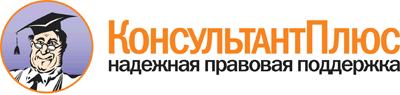  Приказ Минэкономразвития России от 20.06.2016 N 378
(ред. от 21.12.2016)
"Об утверждении отдельных форм выписок из Единого государственного реестра недвижимости, состава содержащихся в них сведений и порядка их заполнения, а также требований к формату документов, содержащих сведения Единого государственного реестра недвижимости и предоставляемых в электронном виде, определении видов предоставления сведений, содержащихся в Едином государственном реестре недвижимости, и о внесении изменений в Порядок предоставления сведений, содержащихся в Едином государственном реестре недвижимости, утвержденный приказом Минэкономразвития России от 23 декабря 2015 г. N 968"
(Зарегистрировано в Минюсте России 24.08.2016 N 43384) Документ предоставлен КонсультантПлюс

www.consultant.ru 

Дата сохранения: 18.01.2017 
 (вид объекта недвижимости)Лист Nраздела 1Всего листов раздела 1:Всего разделов:Всего листов выписки:"__" _____________ 20__ г. N ______________________Кадастровый номер:полное наименование должностиподписьинициалы, фамилиям.п.м.п.м.п.(вид объекта недвижимости)Лист Nраздела 1Всего листов раздела 1:Всего разделов:Всего листов выписки:"__" _____________ 20__ г. N ______________________Кадастровый номер:Номер кадастрового квартала:Дата присвоения кадастрового номера:Ранее присвоенный государственный учетный номер:Адрес:Площадь, м2:Основная характеристика (для сооружения):Основная характеристика (для сооружения):типзначениеединица измеренияСтепень готовности объекта незавершенного строительства, %:Основная характеристика объекта незавершенного строительства и ее проектируемое значение:Основная характеристика объекта незавершенного строительства и ее проектируемое значение:типзначениеединица измеренияНазначение:Проектируемое назначение:Наименование:Количество этажей, в том числе подземных этажей:Номер этажа, на котором расположено помещение:Вид жилого помещения:Год ввода в эксплуатацию:полное наименование должностиподписьинициалы, фамилиям.п.м.п.м.п.(вид объекта недвижимости)Лист Nраздела 1Всего листов раздела 1:Всего разделов:Всего листов выписки:"__" _____________ 20__ г. N ______________________Кадастровый номер:Год завершения строительства:Кадастровая стоимость, руб.:Кадастровые номера расположенных в пределах земельного участка объектов недвижимости:Кадастровые номера иных объектов недвижимости, в пределах которых расположен объект недвижимости:Кадастровые номера помещений, расположенных в здании или сооружении:Кадастровые номера объектов недвижимости, входящих в состав единого недвижимого комплекса, предприятия как имущественного комплекса:Кадастровый номер земельного участка, если входящие в состав единого недвижимого комплекса объекты недвижимости расположены на одном земельном участкеКатегория земель:Виды разрешенного использования:Сведения об отнесении жилого помещения к определенному виду жилых помещений специализированного жилищного фонда, к жилым помещениям наемного дома социального использования или наемного дома коммерческого использования:полное наименование должностиподписьинициалы, фамилиям.п.м.п.м.п.(вид объекта недвижимости)Лист Nраздела 1Всего листов раздела 1:Всего разделов:Всего листов выписки:"__" _____________ 20__ г. N ______________________Кадастровый номер:Статус записи об объекте недвижимости:Особые отметки:Получатель выписки:полное наименование должностиподписьинициалы, фамилиям.п.м.п.м.п.(вид объекта недвижимости)Лист Nраздела 2Всего листов раздела 2:Всего разделов:Всего листов выписки:"__" _____________ 20__ г. N ______________________Кадастровый номер:1Правообладатель (правообладатели):Правообладатель (правообладатели):1.12Вид, номер и дата государственной регистрации права:Вид, номер и дата государственной регистрации права:2.13Документы-основания:Документы-основания:3.14Ограничение прав и обременение объекта недвижимости:Ограничение прав и обременение объекта недвижимости:44.1вид:44.1дата государственной регистрации:44.1номер государственной регистрации:44.1срок, на который установлено ограничение прав и обременение объекта недвижимости:44.1лицо, в пользу которого установлено ограничение прав и обременение объекта недвижимости:44.1основание государственной регистрации:полное наименование должностиподписьинициалы, фамилиям.п.м.п.м.п.(вид объекта недвижимости)Лист Nраздела 2Всего листов раздела 2:Всего разделов:Всего листов выписки:"__" _____________ 20__ г. N ______________________Кадастровый номер:1Правообладатель (правообладатели):Правообладатель (правообладатели):1.22Вид, номер и дата государственной регистрации права:Вид, номер и дата государственной регистрации права:2.23Документы-основания:Документы-основания:3.24Ограничение прав и обременение объекта недвижимости:Ограничение прав и обременение объекта недвижимости:4.2вид:дата государственной регистрации:номер государственной регистрации:срок, на который установлено ограничение прав и обременение объекта недвижимости:лицо, в пользу которого установлено ограничение прав и обременение объекта недвижимости:основание государственной регистрации:5Сведения о наличии решения об изъятии объекта недвижимости для государственных и муниципальных нужд:Сведения о наличии решения об изъятии объекта недвижимости для государственных и муниципальных нужд:полное наименование должностиподписьинициалы, фамилиям.п.м.п.м.п.(вид объекта недвижимости)Лист Nраздела 3Всего листов раздела 3:Всего разделов:Всего листов выписки:"__" _____________ 20__ г. N ______________________"__" _____________ 20__ г. N ______________________Кадастровый номер:План (чертеж, схема) земельного участкаПлан (чертеж, схема) земельного участкаПлан (чертеж, схема) земельного участкаПлан (чертеж, схема) земельного участкаМасштаб 1:Условные обозначения:полное наименование должностиподписьинициалы, фамилиям.п.м.п.м.п.(вид объекта недвижимости)Лист Nраздела 4Всего листов раздела 4:Всего разделов:Всего листов выписки:"__" _____________ 20__ г. N ______________________"__" _____________ 20__ г. N ______________________Кадастровый номерСхема расположения объекта недвижимости на земельном(ых) участке(ах)Схема расположения объекта недвижимости на земельном(ых) участке(ах)Схема расположения объекта недвижимости на земельном(ых) участке(ах)Схема расположения объекта недвижимости на земельном(ых) участке(ах)Масштаб 1:Условные обозначения:полное наименование должностиподписьинициалы, фамилиям.п.м.п.м.п.(вид объекта недвижимости)Лист Nраздела 5Всего листов раздела 5:Всего разделов:Всего листов выписки:"__" _____________ 20__ г. N ______________________"__" _____________ 20__ г. N ______________________Кадастровый номер:Номер этажа (этажей):Масштаб 1:Условные обозначения:полное наименование должностиподписьинициалы, фамилиям.п.м.п.м.п."__" ______________ 20__ г.N _____________1Вид объекта недвижимости:Вид объекта недвижимости:1Кадастровый номер:Кадастровый номер:1Адрес:Адрес:2Зарегистрировано:Зарегистрировано:22.1правообладатель:1.22.1правообладатель:2.22.1вид зарегистрированного права, доля в праве:1.22.1вид зарегистрированного права, доля в праве:2.22.1дата государственной регистрации права:1.22.1дата государственной регистрации права:2.22.1номер государственной регистрации права:1.22.1номер государственной регистрации права:2.22.1дата, номер и основание государственной регистрации перехода (прекращения) права:1.22.1дата, номер и основание государственной регистрации перехода (прекращения) права:2.22.2правообладатель:1.22.2правообладатель:2.22.2вид зарегистрированного права:1.22.2вид зарегистрированного права:2.22.2дата государственной регистрации права:1.22.2дата государственной регистрации права:2.22.2номер государственной регистрации права:1.22.2номер государственной регистрации права:2.22.2дата, номер и основание государственной регистрации перехода (прекращения) права:1.22.2дата, номер и основание государственной регистрации перехода (прекращения) права:2.3Получатель выписки:Получатель выписки:полное наименование должностиподписьинициалы, фамилиям.п.м.п.м.п."__" ______________ 20__ г.N _____________11.1Вид объекта недвижимости:Вид объекта недвижимости:11.1Кадастровый номер:Кадастровый номер:11.1Назначение объекта недвижимости:Назначение объекта недвижимости:11.1Виды разрешенного использования объекта недвижимости:Виды разрешенного использования объекта недвижимости:11.1Адрес:Адрес:11.1Площадь:Площадь:11.2Вид права, доля в праве:Вид права, доля в праве:11.2дата государственной регистрации:дата государственной регистрации:11.2номер государственной регистрации:номер государственной регистрации:11.2основание государственной регистрации:основание государственной регистрации:11.2дата государственной регистрации прекращения права:дата государственной регистрации прекращения права:11.3Ограничение прав и обременение объекта недвижимости:Ограничение прав и обременение объекта недвижимости:11.31.3.1вид:11.31.3.1номер государственной регистрации:11.31.3.2вид:11.31.3.2номер государственной регистрации:22.1Вид объекта недвижимости:Вид объекта недвижимости:22.1Кадастровый номер:Кадастровый номер:22.1Назначение объекта недвижимости:Назначение объекта недвижимости:22.1Виды разрешенного использования объекта недвижимости:Виды разрешенного использования объекта недвижимости:22.1Адрес:Адрес:22.1Площадь:Площадь:2.2Вид права, доля в праве:Вид права, доля в праве:2.2дата государственной регистрации:дата государственной регистрации:2.2номер государственной регистрации:номер государственной регистрации:2.2основание государственной регистрации:основание государственной регистрации:2.2дата государственной регистрации прекращения права:дата государственной регистрации прекращения права:2.3Ограничение прав и обременение объекта недвижимости:Ограничение прав и обременение объекта недвижимости:2.32.3.1вид:2.32.3.1номер государственной регистрации:2.32.3.2вид:2.32.3.2номер государственной регистрации:3Получатель выписки:Получатель выписки:Получатель выписки:полное наименование должностиподписьинициалы, фамилиям.п.м.п.м.п.1Вид объекта недвижимости2Кадастровый номер:3Адрес:полное наименование должностиподписьинициалы, фамилиям.п.м.п.м.п.Лист Nраздела 1Всего листов раздела 1:Всего разделов:Всего листов:"__" _________ 20__ г.N _____________Реестровый (учетный) номер и дата его присвоения:Ранее присвоенный учетный номер:Индивидуальное обозначение:полное наименование должностиподписьинициалы, фамилиям.п.Лист Nраздела 1Всего листов раздела 1:Всего разделов:Всего листов:"__" _________ 20__ г.N _____________Реестровый (учетный) номер:Реквизиты решения об установлении (изменении) зоны, территории, береговой линии (границы водного объекта), проекта межевания территории:Реквизиты соглашения о создании особой экономической зоны, территории опережающего социально-экономического развития, зоны территориального развития в Российской Федерации:Реквизиты решения Правительства Российской Федерации о создании, об увеличении площади или о прекращении существования особой экономической зоны, территории опережающего социально-экономического развития, зоны территориального развития в Российской Федерации, игорной зоны:Сведения о содержании ограничений использования объектов недвижимости:Виды разрешенного использования земельных участков, расположенных в территориальной зоне:Дата внесения (изменения, исключения) сведений о зоне, территории, береговой линии (границе водного объекта), проекте межевания территории:Сведения о карте (плане) объекта землеустройства:полное наименование должностиподписьинициалы, фамилиям.п.Лист Nраздела 2Всего листов раздела 2:Всего разделов:Всего листов:"__" _________ 20__ г.N _____________Реестровый (учетный) номер:План (чертеж, схема) границ зоны с особыми условиями использования территорий, территориальной зоны, территории объекта культурного наследия (памятников истории и культуры) народов Российской Федерации, территории опережающего социально-экономического развития, зоны территориального развития в Российской Федерации, игорной зоны, лесничества, лесопарка, особо охраняемой природной территории, особой экономической зоны, охотничьего угодья, береговой линии (границы водного объекта), земельных участков, подлежащих образованию в соответствии с утвержденным проектом межевания территории:Масштаб <3>:полное наименование должностиподписьинициалы, фамилиям.п.Лист Nраздела 3Всего листов раздела 3:Всего разделов:Всего листов:"__" _________ 20__ г.N _____________Реестровый (учетный) номер:Система координат:Система координат:Система координат:Система координат:Система координат:Сведения о характерных точках границ:Сведения о характерных точках границ:Сведения о характерных точках границ:Сведения о характерных точках границ:Сведения о характерных точках границ:Обозначение характерных точекКоординатыКоординатыМетод определения координат и средняя квадратическая погрешность положения характерной точки (Mt), м <4>Описание закрепления точкиОбозначение характерных точекXYМетод определения координат и средняя квадратическая погрешность положения характерной точки (Mt), м <4>Описание закрепления точкиУчетный номер участка границы зоны или территории:Учетный номер участка границы зоны или территории:Учетный номер участка границы зоны или территории:Учетный номер участка границы зоны или территории:Учетный номер участка границы зоны или территории:Учетный номер участка границы зоны или территории:Учетный номер участка границы зоны или территории:Учетный номер участка границы зоны или территории:Учетный номер участка границы зоны или территории:Учетный номер участка границы зоны или территории:полное наименование должностиподписьинициалы, фамилиям.п.Лист Nраздела 4Всего листов раздела 4:Всего разделов:Всего листов:"__" _________ 20__ г.N _____________Реестровый номер:N п/пКадастровый номер земельного участкаУчетный номер части земельного участкаДата внесения в ЕГРН сведений о части земельного участкаполное наименование должностиподписьинициалы, фамилиям.п.Лист Nраздела 1Всего листов раздела 1:Всего разделов:Всего листов:"__" _________ 20__ г.N _____________Реестровый номер и дата его присвоения:Реквизиты правовых актов об утверждении, изменении границы:Сведения о карте (плане) объекта землеустройства:Дата внесения (изменения) сведения:Особые отметки:полное наименование должностиподписьинициалы, фамилиям.п.Лист Nраздела 2Всего листов раздела 2:Всего разделов:Всего листов:"__" _________ 20__ г.N _____________Реестровый номер:План (чертеж, схема) границы между субъектами Российской Федерации, границы муниципального образования и границы населенного пункта:Масштаб:полное наименование должностиподписьинициалы, фамилиям.п.Лист Nраздела 3Всего листов раздела 3:Всего разделов:Всего листов:"__" _________ 20__ г.N _____________Реестровый номер:Система координат:Система координат:Система координат:Система координат:Система координат:Сведения о характерных точках границы:Сведения о характерных точках границы:Сведения о характерных точках границы:Сведения о характерных точках границы:Сведения о характерных точках границы:Обозначение характерных точекКоординатыКоординатыМетод определения координат и средняя квадратическая погрешность положения характерной точки (Mt), МОписание закрепления точкиОбозначение характерных точекXYМетод определения координат и средняя квадратическая погрешность положения характерной точки (Mt), МОписание закрепления точкиполное наименование должностиподписьинициалы, фамилиям.п.Лист Nраздела 1Всего листов раздела 1:Всего разделов:Всего листов:"__" _________ 20__ г. N _____________ <3>"__" _________ 20__ г. N _____________ <3>Номер кадастрового квартала:Площадь кадастрового квартала:Номер п/п <4>Кадастровый номер объекта недвижимости <5>Вид объекта недвижимости <6>Адрес <7>Площадь или основная характеристика <8>Категория земельВиды разрешенного использования <9>Назначение (проектируемое назначение) <10>Кадастровая стоимость <11> (руб.)123456789полное наименование должностиподписьинициалы, фамилиям.п.м.п.м.п.Лист Nраздела 2Всего листов раздела 2:Всего разделов:Всего листов:"__" _________ 20__ г. N _____________Номер кадастрового квартала:Масштаб:полное наименование должностиподписьинициалы, фамилиям.п.м.п.м.п.Лист Nраздела 3Всего листов раздела 3:Всего разделов:Всего листов:"__" _________ 20__ г. N _____________Номер кадастрового квартала:Масштаб:полное наименование должностиподписьинициалы, фамилиям.п.м.п.м.п.Лист Nраздела 4Всего листов раздела 4:Всего разделов:Всего листов:"__" _________ 20__ г. N _____________Номер кадастрового квартала:Масштаб:полное наименование должностиподписьинициалы, фамилиям.п.м.п.м.п.Лист Nраздела 5Всего листов раздела 5:Всего разделов:Всего листов:"__" _________ 20__ г. N _____________Номер кадастрового квартала:Масштаб:полное наименование должностиподписьинициалы, фамилиям.п.м.п.м.п.Лист Nраздела 6Всего листов раздела 6:Всего разделов:Всего листов:"__" _________ 20__ г. N _____________Номер кадастрового квартала:Масштаб:полное наименование должностиподписьинициалы, фамилиям.п.м.п.м.п.Лист Nраздела 7Всего листов раздела 7:Всего разделов:Всего листов:"__" _________ 20__ г. N _____________Номер кадастрового квартала:Номер п/пРеестровый (учетный, условный) номер <17>Дата присвоенияИндивидуальное обозначение зоны или территории, тип и наименование водного объекта, наименование единицы кадастрового деления <18>полное наименование должностиподписьинициалы, фамилиям.п.м.п.м.п.Лист Nраздела 8Всего листов раздела 8:Всего разделов:Всего листов:"__" _________ 20__ г. N _____________Номер кадастрового квартала:Сведения о характерных точках границ земельных участков:Сведения о характерных точках границ земельных участков:Сведения о характерных точках границ земельных участков:Сведения о характерных точках границ земельных участков:Сведения о характерных точках границ земельных участков:Сведения о характерных точках границ земельных участков:Кадастровый номер земельного участкаНомера точекКоординаты <19>Координаты <19>Описание закрепления на местности <20>Средняя квадратическая погрешность определения координат характерных точек границ земельного участка, м <21>Кадастровый номер земельного участкаНомера точекXYОписание закрепления на местности <20>Средняя квадратическая погрешность определения координат характерных точек границ земельного участка, м <21>123456123123полное наименование должностиподписьинициалы, фамилиям.п.м.п.м.п.Лист Nраздела 9Всего листов раздела 9:Всего разделов:Всего листов:"__" _________ 20__ г. N _____________Номер кадастрового квартала:Сведения о координатах характерных точек контура объекта недвижимости:Сведения о координатах характерных точек контура объекта недвижимости:Сведения о координатах характерных точек контура объекта недвижимости:Сведения о координатах характерных точек контура объекта недвижимости:Сведения о координатах характерных точек контура объекта недвижимости:Сведения о координатах характерных точек контура объекта недвижимости:Кадастровый номер здания, сооружения, объекта незавершенного строительстваНомера точек контураКоординаты <19>Координаты <19>Радиус (R) <22>Средняя квадратическая погрешность определения координат характерных точек контура, м <21>Глубина, высота, м <23>Глубина, высота, м <23>Кадастровый номер здания, сооружения, объекта незавершенного строительстваНомера точек контураXYРадиус (R) <22>Средняя квадратическая погрешность определения координат характерных точек контура, м <21>H1H2:1123:2123полное наименование должностиподписьинициалы, фамилиям.п.м.п.м.п.Лист Nраздела 10Всего листов раздела 10:Всего разделов:Всего листов:"__" _________ 20__ г. N _____________Номер кадастрового квартала:Сведения о характерных точках границ:Сведения о характерных точках границ:Сведения о характерных точках границ:Сведения о характерных точках границ:Сведения о характерных точках границ:Сведения о характерных точках границ:Сведения о характерных точках границ:Сведения о характерных точках границ:Номер п/пРеестровый номер <24>Обозначение характерных точекКоординаты <25>Координаты <25>Описание закрепления на местности <20>Метод определения координат и средняя квадратическая погрешность положения характерной точки (Mt), м <26>Система координатНомер п/пРеестровый номер <24>Обозначение характерных точекXYОписание закрепления на местности <20>Метод определения координат и средняя квадратическая погрешность положения характерной точки (Mt), м <26>Система координатполное наименование должностиподписьинициалы, фамилиям.п.м.п.м.п.Лист Nраздела 11Всего листов раздела 11:Всего разделов:Всего листов:"__" _________ 20__ г. N _____________Номер кадастрового квартала:Сведения о характерных точках границ:Сведения о характерных точках границ:Сведения о характерных точках границ:Сведения о характерных точках границ:Сведения о характерных точках границ:Сведения о характерных точках границ:Сведения о характерных точках границ:Сведения о характерных точках границ:Номер п/пРеестровый (учетный, условный) номер <27>Обозначение характерных точекКоординаты <28>Координаты <28>Описание закрепления на местности <20>Метод определения координат и средняя квадратическая погрешность положения характерной точки (Mt), м <26>Система координатНомер п/пРеестровый (учетный, условный) номер <27>Обозначение характерных точекXYОписание закрепления на местности <20>Метод определения координат и средняя квадратическая погрешность положения характерной точки (Mt), м <26>Система координатполное наименование должностиподписьинициалы, фамилиям.п.м.п.м.п.Лист Nраздела 12Всего листов раздела 12:Всего разделов:Всего листов:"__" _________ 20__ г. N _____________Номер кадастрового квартала:Номер пункта опорной межевой сети на планеНазвание и (или) номер, тип пункта опорной межевой сетиКласс опорной межевой сети <29>Координаты <30>Координаты <30>Номер пункта опорной межевой сети на планеНазвание и (или) номер, тип пункта опорной межевой сетиКласс опорной межевой сети <29>XYполное наименование должностиподписьинициалы, фамилиям.п.м.п.м.п.Федеральная служба государственной регистрации, кадастра и картографииАдресат <1>Наименование органа регистрации правАдрес"__" ______________ 20__ г.N _____________ <2>1Вид объекта недвижимости:2Кадастровый номер:3Адрес:полное наименование должностиподписьинициалы, фамилиям.п.м.п.м.п.Иванову И.И.(законному представителю Петрова П.П.)Иванову И.И.(представителю по доверенности ООО "XXXXX")."__" ______________ 20__ г.N _____________ <1>1Вид объекта недвижимости:Вид объекта недвижимости:Кадастровый номер:Кадастровый номер:Адрес:Адрес:2Сведения выданы:Сведения выданы:2.1лицо, получившее информацию об объекте недвижимости <5>:дата выдачи:исходящий номер выписки <6>:2.2лицо, получившее информацию об объекте недвижимости <5>:дата выдачи:исходящий номер выписки <6>:3Получатель справки <7>:Получатель справки <7>:полное наименование должностиподписьинициалы, фамилиям.п.м.п.м.п.Федеральная служба государственной регистрации, кадастра и картографииАдресат <1>Наименование органа регистрации правАдрес"__" ______________ 20__ г.N _____________ <2>1Вид запрошенной информации <5>:2Правообладатель <6>:3Решение суда о признании правообладателя недееспособным или ограниченно дееспособным <7>:полное наименование должностиподписьинициалы, фамилиям.п.м.п.м.п.Иванову И.И.(законному представителю Петрова П.П.)Иванову И.И.(представителю по доверенности ООО "XXXXX").Федеральная служба государственной регистрации, кадастра и картографииАдресат <1>Наименование органа регистрации правАдрес"__" ______________ 20__ г.N _____________ <2>1Вид запрошенной информации <5>:2Содержание запроса <6>:2Содержание запроса <6>:3Причины направления уведомления <7>:4Правопритязания <8>:5Заявленные в судебном порядке права требования, аресты (запрещения) <9>:полное наименование должностиподписьинициалы, фамилиям.п.м.п.м.п.Иванову И.И.(законному представителю Петрова П.П.)Иванову И.И.(представителю по доверенности ООО "XXXXX").Федеральная служба государственной регистрации, кадастра и картографииАдресат <1>Наименование органа регистрации правАдрес"__" ______________ 20__ г.N _____________ <2>1Кадастровый номер земельного участка <5>:2Вид запрошенной информации <6>:полное наименование должностиподписьинициалы, фамилиям.п.м.п.м.п.Федеральная служба государственной регистрации, кадастра и картографииАдресат <1>Наименование органа регистрации правАдрес"__" ______________ 20__ г.N _____________ <2>1Вид запрашиваемой информации <5>:2Содержание запроса <6>:2Содержание запроса <6>:2Содержание запроса <6>:3Причины отказа <7>:3Причины отказа <7>:3Причины отказа <7>:полное наименование должностиподписьинициалы, фамилиям.п.м.п.м.п.Иванову И.И.(законному представителю Петрова П.П.)Иванову И.И.(представителю по доверенности ООО "XXXXX").